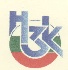             НАЦИОНАЛНА ЗДРАВНООСИГУРИТЕЛНА КАСА                    РАЙОННА ЗДРАВНООСИГУРИТЕЛНА КАСА – гр.ЯМБОЛ                        ул. “Д-р Петър Брънеков” 1  п. к. 417                        тел. 046/685011  факс: 046/685013                                   e-mail: iambol@nhif.bgУТВЪРЖДАВАМ:	Д-Р ДЕНКА ПЕТРОВА Директор РЗОК - гр. ЯмболДОКУМЕНТАЦИЯЗА                     УЧАСТИЕ В ОТКРИТА ПРОЦЕДУРА ПО ОПРОСТЕНИ ПРАВИЛА ЗА                                               Възлагане на обществена поръчка с предмет:        Преустройство на санитарно помещение в котелно помещение и реконструкция на котелна и газова инсталация в сградата на РЗОК -Ямбол         Настоящата обществена поръчка се открива на основание чл.28 от ЗОП, във връзка с чл.14, ал.3, т.1 от ЗОП и решение №РД-15-401/18.08.2014г. на Директора на РЗОК - гр.Ямбол за откриване на процедура и обявление за обществена поръчка, изпратено на 18.08.2014г. на осн. чл.64, ал.1 и ал.3 от ЗОП, с електронен подпис до Агенцията по обществени поръчки за вписване в регистъра на обществените поръчки.СЪДЪРЖАНИЕ:ЧАСТ ПЪРВА      1. Решение № РД-15-..../18.08.2014г. за възлагане на процедура за възлагане на обществена поръчка по опростени правила.      2. Обявление за участие в процедура за възлагане на обществена поръчка по опростени правила.ЧАСТ ВТОРАРаздел I. Предмет на обществената поръчка/ технически спецификации      I. Предмет на настоящата обществена поръчка      II. Технически  спецификации      1. Подробно описание на обекта      2. Обяснителни записки от одобрения инвестиционен обект      3. Изисквания към влаганите материали, машини и съоръжения      4. Изисквания за изпълнение на СМР      5. Критерии за приемане на работата      5.1 строително – монтажни работи      5.2 Документация за материалите и доставките      6. Общи документи за започване на изпълнението на строително –монтажните работи      7. Гаранционен срок за изпълнените строително –монтажните работи. Гаранционни условия      8. Застраховки при изпълнение на строителството      9. Допълнителни изисквания-запознаване със строителната площадка      10. Нормативни актовеРаздел II  Общи указания към участниците      I. Общи указания     II. Условия и ред за получаване на документацията за участие     III. Условия, ред и срок за подаване на офертите     IV. Срок, условия и ред за провеждане на процедурата по отваряне на офертите  Раздел III Технически условия и изисквания за изпълнение на поръчката     I.  Общи изисквания към участниците     II. Специфични изисквания към участниците в процедурата, свързани с изпълнението на поръчката     III. Място на изпълнение на поръчката     IV. Стойност на поръчката     V. Начин на плащане     VI. Срок на валидност на офертитеРаздел IV  Изисквания и условия към гаранциите за участие и изпълнение      I. Гаранция за изпълнение     Раздел V.  Критерии и оценка на офертитеРаздел VI.  Методика за определяне на комплексната оценка на офертите за изпълнение на обществена поръчка     I. Показатели и относителна тежест      II.  Методика за определяне на комплексната оценка на офертитеРаздел VII. Оферта за участие в открита процедура за възлагане на обществена поръчка       I. Указания за подготовка на Оферта      II. Съдържание на Оферта      1. Документи за подбор(Плик №1)      2.Предложение за изпълнение на поръчката(Плик №2)      3. Предлагана цена(Плик №3)     4. Обстоятелства, наличието на които е основание за отстраняване на участницитеРаздел VIII Други указания към заинтерисованите лица и участниците в процедурата      I. Възможности за удължаване на обявените срокове в процедурата                             II. Ограничаване на определени действия           III. Обмен на информация за процедурата между възложителя и заинтерисиованите лица и участници в процедурата      IV. Определяне на изпълнител на обществената поръчка/Прекратяване на процедурата      V. Сключване на договор за възлагане на обществена поръчка      VI. Други указанияРаздел IX. ПриложенияСписък на документите, съдържащи се в офертатаОбразец на офертаОбразец  на декларация по чл.47, ал.1, ал.2 и ал.5 от ЗОПОбразец  на декларация  по чл.56, ал. 1, т. 8 от ЗОПОбразец  на декларация  за съгласие за участие като подизпълнителОбразец  на декларация по чл. 56, ал. 1, т. 11 от ЗОПОбразец  на декларация по чл. 56, ал. 1, т. 12 от ЗОПОбразец на справказа оборота от строителство за последните 3 (три) приключили финансови години Образец на списък на основните договори за строителство – в указанията извършени дейности с предмет, подобен на предмета на обществената поръчка, през последните 5 (пет) години - до датата на подаване на офертатаОбразец на списък на екипа от физически лица, ангажиран за изпълнението на обществената поръчкаОбразец на декларация оглед на обектаОбразец на Проект на договор за преустройство на помещениеОбразец на Техническото предложениеОбразец на пълното описание на предмета на поръчкатаОбразец на ценовото предложениеОбразец на Количествено-стойностната сметкаЧАСТ ВТОРА                                                   УКАЗАНИЯ КЪМ УЧАСТНИЦИТЕ  Раздел I-ви  ПРЕДМЕТ НА ОБЩЕСТВЕНАТА ПОРЪЧКА/ ТЕХНИЧЕСКИ СПЕЦИФИКАЦИИI. Предмет на настоящата обществена поръчка е: Преустройство на санитарно помещение в котелно помещение и реконструкция на котелна и газова инсталация в сградата на РЗОК -ЯмболII. Технически  спецификацииНеобходимост от освобождаване на сегашното помещение на котелното от приземния етаж и преместване в ново преустроено за целта помещение. Общата количествена сметка е неразделна част от настоящата документация за участие. С оглед големия обем на информацията от инвестиционния проект, същият може да бъде разгледан в сградата на РЗОК - Ямбол с адрес: гр. Ямбол, ул."Д-р Петър Брънеков" №1, ет.3, заседателна зала в рамките на работното време.Подадените в обща Количествена сметка видове и количества работи са фиксирани и задължителни за изпълнение.          При изпълнение на СМР следва да се спазват стриктно предписанията на проектантите по отделните части на проекта и изискванията на ПИПСМР. 1. Подробно описание на строежа:  Съществуващото котелно е в партера на сградата, притежание на друг собственик. Представени са проекти за преустройство на част от съществуващ санитарен възел в първия етаж на сградата в котелно помещение със стая за огняра. Проектирани са събаряне на част от разпределителните зидове, изпълнение на нови разпределителни зидове с тухли “Итонг”, нови  пожарозащитена врата и жалузийна решетка на фасадната стена с взривозащитен и работен вентилатори.Проекта предвижда преустройство на част от санитарен възел на първи етаж за котелно помещение с монтаж на съществуващ котел “ENERSAVE EN 140” с мощност 162,8кW и газова горелка “RIELLO BS3” в комплект с помпи и разширителни съдове. Захранването на котела с вода е проектирано от тръбите ф20мм. на съществуващата водопроводна мрежа в санитарния възел. Запазен е санитарния възел в стаята на огняра.Захранването на котела с газ е проектирано с газопровод от стоманени тръби с диаметър ф60,3х3,6мм. с налягане 100mbar. Проектирана е газоразпределителна линияГорелката засмуква въздух за горене от смукателни решетки на котелното помещение, а изгорелите газове се отвеждат чрез метален фукс ф200, заустен в зидан кумин, изведен над сградата.В помещението е проектирана трикратна работна и осемкратна аварийна смукателна взривобезопасна вентилация с искронеобразуващ вентилатор Ех ІІІ 1GЕ Ех iа d ПВ Т4. Непосредствено преди входа на газопровода в сградата е предвиден автоматичен отсекателен вентил с ръчно възстановяване.         Сигнализацията за наличие на газ в котелното помещение ще се осъществява чрез газосигнализатор Ех І 3 G Еех iа ПВ Т3 и газ сензор за наличие на газ метан – Ех І 3 G Еех iа ПВ Т3, каталитичен тип. Аварийното осветление е проектирано с две взривозащитени осветителни тела.          При експлоатацията на горелката ще се контролират параметрите, с автоматични блокировки и защити, монтирани в табло автоматика. Управлението, защитата и контролът на цялата апаратура се осъществява от датчици и Табло контролно за сигнализация, вентилация и осветление в предверието (стая за огняра) пред котелното помещение. В проекта са използвани кабели СВТ, ОРВС и НО3VV. Проектирана е заземителна инсталация с нов заземителен контур, свързан към съществуващото котелно в партера на сградата.Чрез топлопровод от стоманени безшевни тръби се захранва с топлоносител “гореща вода” 900С отоплителната инсталация на сградата.Представена е част ПБС на проекта, като котелните помещения са клас на функционалност Ф5, подклас Ф5.1 с категория на пожарна опасност Ф5Г. Проектирана е противопожарна сигнализация, свързана към съществуващата известителна система на сградата. На етажа в коридора има съществуваща ПК. Предвидени са изискваните средства за първоначално гасене. Осигурени са евакуационни изходи. Външно пожарогасене се осъществява от наличните ПХ от градската водопроводна мрежа.	Функция на строежа – производство на гореща вода за отопление в съществуваща отоплителна инсталация в сградата на ”РЗОК”, гр.Ямбол ул.”Д-р Брънеков”№1.        2. Обяснителни записки от одобрения инвестиционен проект        2.1 Характеристика на площадката за строеж        В момента котелното на газ, обслужващо сградата, се намира в полуподземен етаж със самостоятелен вход отвън и се намира точно под тоалетните.        Този котел обслужва цялата сграда на РЗОК. От него излизат колектори, носещи топла вода по етажите. Към него отвън е изградена и външна връзка на газ с абонатен измервател.         Запазвайки точката на присъединяване, следва котела да се измести в помещение, разположено над него.          Съществуващото котелно следва да се освободи и искането на Възложителя е котелното да се премести в помещение, разположено над него, собственост на РЗОК-Ямбол.         2.2 Сегашно  положение котелно :         Сградата на РЗОК се е отоплявала от собствена котелна инсталация при  оползотворяване топлината на водогреен котел на природен газ.          При първоначалното проектиране на котелната инсталация същата е работила на гориво нафта. През календарната 2002 година е изготвен технически проект за газификация на котелното от фирма ЕТ ,,Ентропия” и  последваща  монтажна и пускова дейност от ,,Промишлена енергетика„ АД гр.Ямбол .         Първоначално в котелното помещение е монтиран и експлоатиран чугунен водогреен котел от серията Biasi – 8 секции -174 кW.         През периода на експлоатация  чугунения водогреен котел Biasi– 8 секции -174 кW. е показал дефекти /спукана секция / и подменен със стоманен котел ENERSAVE EN 140- 162,8 kW. Подмяната на същия налага и извършването на проектни проверовъчни изчисления в настоящия технически проект.          Поради необходимостта от освобождаване на сегашното помещение на котелното от приземния етаж и преместване в ново,  преустроено за целта се предлага:         Да се демонтира водогрейният котел със спомагателните топлоенергийни съоръжения и автоматика от приземния етаж и монтира в помещение на първи етаж.Демонтаж, монтаж и пригаждане на водогрейния котел и отоплителна   инсталация в предела на ново  преустроеното помещение за котелно, както и спомогателните топлоенергийни съоръжения – помпи, разширителен съд и др. и свързаното с това управление и автоматика            Конструктивната възможност на старото котелно позволява стоманения котел да бъде изкаран от него и вкаран в новото котелно след ред текелажни действия.         Същият ще бъде монтиран  върху  стоманен фундамент на място в  котелното помещение.           2.3 Помещение за  котелно             Преустроеното и новопроектираното помещение за котелното представлява самостоятелно помещение на първия етаж в сградата. Същото се оформя с една  метална  врата към предверие /стая на огняра /и след втора новосъздадена врата в коридора на сградата под стълбите за вторият етаж          Котела е с работна температура до 95 градуса по С и налягане до 5 бара.         Помещението на  водогрейният  котел отговаря на всички  изисквания  на Част 3 Глава 1, Раздел 1 на Наредба за устройството, безопасната експлоатация и технически надзор на съоръжения под налягане, в сила от 19.08.2008 г. Осигурени  са  всички отстояния от  котела до стени и съоръжения, осигуряващи широчина на  проходите  за  обслужване.           2.4 Строителни работи по част АС:        В съществуващият сутерен - преработка на тръбната мрежа ОВК и извеждането и на горно ниво, разбиване на част от външна стена за изваждане на съществуващият котел,възстановяване на зида и измазване, външна изолация, обратен насип и облицовка на видима част, демонтиране прозорец по фасада и монтаж през него на котела, подмяна на този прозорец с нов. Възстановяване отвор на врата към коридора и монтаж на нова врата, събаряне на съществуващи зидове по проекта, иззиждане с итонг  на нов зид, възстановяване на настилки от теракот и фаянс по стени. Изкърпване по таван и боядисване на тавана и стените над 200 см с латекс.        Под помещението за котел се намира съществуващо котелно и то не променя функцията си. Над помещението за котел се намира офис в който не се събират повече от 12 човека. Помещението отговаря на изискванията на чл.57 от Наредбата.        2.5 Водопроводна мрежа  Целият имот е водоснабден и захранен с вода за питейно-битови нужди от уличен водопровод чрез съществуващо сградно водопроводно отклонение /СВО/. Разходът на вода се измерва от съществуващ водомер, монтиран в преустроеното помещение за котелно, регистриран с партиден номер. При направеното преустройство СВО и водомерният възел се запазват изцяло. Според архитектурния проект за да се оформи помещението за котелно се премахват две тоалетни. За целта се предвижда затапване на отклоненията към спирателните кранчета за казанчетата на тоалетните чинии. Захранването на котела с вода ще стане от съществуващата сградна водопроводна мрежа, която е запазена в помещението.         2.6 Канализационна мрежа   Към сградата има изградено сградно канализационно отклонение, което при новото проектиране се запазва.    Сградната канализационна мрежа се запазва изцяло. Предвижда се затапване с тапа PVC ф110 на отклоненията към демонтираните тоалетни чинии. Съществуващите подови сифони се запазват.   Преди въвеждане в експлоатация водопроводната и канализационната мрежа ще се изпита на водоплътност.         2.7 Противопожарно водоснабдяване   Съгласно Таблица 1 от „Наредба №Із-1971 от 29.09. 2009 г. за строителни –технически правила и норми за осигуряване на безопасност при пожар” и изм.и доп. от 2013г. преустроеното помещение  е  клас на функционална пожарна опасност Ф5, подклас  Ф5Г . Съгласно чл.193 т.2 от Наредбата – за този вид помещения не е необходимо да се проектира сградна водопроводна инсталация за пожарогасене. В цялата сградата, която функционира  като Здравна каса, има изградена противопожарна водопроводна инсталация. При направеното преустройство тя се запазва изцяло.         Външното пожарогасене ще се осъществява от наличните ПХ от градската водопроводна мрежа.         2.8 Противопожарна безопасност:         Пасивни мерки за пожарна безопасност:        - проектни обемно-планировъчни и функционални показатели на строежа, в т.ч. стълбищни клетки (брой, разположение, изпълнение, осветеност), асансьорни шахти, отделяне на помещения на разпределителни електрически табла, складови и производствени помещения, разстояния между сградите и съоръженията; брой и размери на евакуационните изходи от сградата, размери на пътищата за евакуация, определяне на изчислителното време за евакуация (когато се изисква), пътища за противопожарни цели, отстояния от сгради и съоръжения на строежа до надземни и подземни инженерни проводи и др.;       - клас на функционална пожарна опасност;      - степен на огнеустойчивост на строежа и на конструктивните му елементи - проектни стойности на носимоспособността, непроницаемостта, изолиращата способност и на други допълнителни критерии за определяне на огнеустойчивостта на строежа в зависимост от вида и предназначението му, в т.ч. носещи стени и колони, междуетажни конструкции, фасадни и вътрешни стени, стени на евакуационните пътища, стълбищни рамена, инсталационни шахти, стени на складове и производствени помещения, врати в пожарозащитните прегради;      -   проектна огнеустойчивост на огнезащитаваните конструктивни елементи на сградата:     -  огнезащита на стоманени конструктивни елементи - начини на изпълнение на покритията в зависимост от вида на сечението на стоманените конструктивни елементи: отворени профили - П-профил; І-профил; L-профил; Т-профил и др.; затворени профили -  (правоъгълни, квадратни); O (кръгли профили);  (триъгълни) и др., факторът на масивност, технологията на нанасяне на огнезащитните състави, външните (атмосферните) условия, минималният брой слоеве и др.;      -   класове по реакция на огън на продуктите за конструктивни елементи, за покрития на вътрешни (стени, тавани и подове) и външни повърхности, за технологични инсталации, уредби и съоръжения (вентилационни, отоплителни, електрически и др.) в зависимост от вида на сградата и предназначението на помещенията.         Активни мерки за пожарна безопасност:         Обемно-планировъчни и функционални показатели за пожарогасителни инсталации в зависимост от вида и предназначението на строежа, в т.ч. вид на инсталацията, площи, които подлежат на защита с пожарогасителна инсталация, изчислителни стойности на оразмеряването на инсталацията, проектни водни количества, блокировки и др.;         Обемно-планировъчни и функционални показатели за пожароизвестителни инсталации в зависимост от вида и предназначението на строежа, в т.ч. вид на инсталацията, площи, които подлежат на защита с пожароизвестителна инсталация, местоположение на централата, степен на защита на оборудването, блокировки и др.;        Обемно-планировъчни и функционални показатели за оповестителни инсталации в з.ависимост от вида и предназначението на строежа, в т.ч. площи, подлежащи на озвучаване; задействане на инсталацията и др.;        Обемно-планировъчни и функционални показатели за димо-топлоотвеждащи инсталации в зависимост от вида и предназначението на строежа, в т.ч. помещения и зони, подлежащи на димо- и топлоотвеждане, определяне на незадимяемата зона в помещенията, определяне на димен участък и резервоар, кратност на въздухообмена на димо- и топлоотвеждащите инсталации, кратност на въздухообмена при аварийна вентилационна инсталация, размери и разположение на димни люкове и механични вентилатори, приточни отвори и места за подаване на чист въздух и др.;           Функционални показатели за водоснабдяване за пожарогасене в зависимост от вида и предназначението на строежа, в т.ч. брой на пожарните хидранти, водопровод за пожарогасене, резервоар, водоизточник (обем), засмукване и възстановяване на водните количества и др.;          Функционални показатели за преносими уреди и съоръжения за първоначално пожарогасене, в т.ч. вид и брой на уредите и съоръженията за помещение, за етаж или за цялата сграда;         функционални показатели на евакуационно осветление в зависимост от вида и предназначението на строежа, в т.ч. минимална осветеност по пътищата за евакуация, защита от топлина на елементите на инсталацията и др.;         Блок-схема на проектираните активни мерки за защита (със самостоятелно задействане или управлявани от ПИС), начинът на привеждането им в действие и осигурените блокировки за съвместната работа на системите.         2.9 Графична част на фаза технически и работен проект, която съдържа:         Графични материали (в т.ч. чертежи) с нанесени пасивни мерки, спецификации на строителните продукти и защитата на конструктивните елементи, отнасящи се до безопасността при пожар;         Пътища за противопожарни цели, стълби за пожарогасителни и аварийно-спасителни дейности;        Графични материали с параметри на евакуационните пътища и изходи.        Забележка. Графичните материали за всяка от активните мерки за пожарна безопасност са елемент и се съдържат в отделните части на инвестиционния проект2.10 Електроинсталации Помещението е оборудвано с един брой котел газов с мощност 162.8kW.    По смисъла на Наредба №1з-1971/29.10.2009г. чл.8, обекта е с клас на функционална пожарна опасност Ф5Г - Котелно помещение на газово гориво.Използваният като гориво природен газ, съдържащ над 90% метан образува взривоопасна смес с въздуха, в концентрации между 5 и15 обемни процента.По отношение на електрооборудването, съгласно изискванията на цитираните по-горе нормативни документи, при нормален технологичен режим помещението е нормална пожарна опасност. При неработещи уреди обаче, преди пускането им в експлоатация или след спирането им съществува възможност за авария по газовите трактове, което директно отпраща до хипотезата определена от чл. 84 на Наредба 1з-1971.Предвидената аварийна смукателна вентилация е по смисъла на чл. 84 и 85 от 1з-1971.Аварийното осветление по смисъла на чл. 290 от 1з-1971 се осъществява от два броя осветително тяло, взривозащитено тип Ех d IIBT3ТЕХНИЧЕСКА ХАРАКТЕРИСТИКА Работна и аварийна вентилация. Аварийна сигнализация.За осъществяване на работната и аварийна смукателни вентилации в проекта по ОВК е предвиден един брой взривозащитен, искронеобразуващ вентилатор, категория Ех III 1GE Ex d IIB T4, със следните параметри:  n =1420 min-1, P = 0,25 kW, Огаз = 800 m3/hПромяната на транспортираните количества въздух в зависимост от режимите /работен или авариен/ се предвижда да става с използването на честотен регулатор, настроен на предварително фиксирани честоти, по аеродинамичните характеристики на комутираният вентилатор. Тази промяна се извършва, автоматично в зависимост от концентрацията на газ в котелното помещение. За целта е необходимо двигателя на вентилатора да бъде свързан в триъгълник.      Определената категория на взривозащита съгласно Наредба 1г-1971/29.10.2009год. е 3; 2; G. /категория 3; зона 2; газ /Сигнализацията за наличие на газ в котелното помещение се осъществява чрез:      - стационарен газосигнализатор категория Ex I 3 G Eex ia IIB T3, едноканален,за метан, с нива на задействуване - 10 % и 20 % от долната граница на взривяемост/ДГВ/, монтиран на табло Ткот., /ситуирано в отделно помещение/.         - сензор за наличие на газ метан /комплект със сигнализатора/ - 1 брой -каталитичен тип, Ex I 3 G EEx d IIB T5, монтиран на 0,10 м. под тавана.Непосредствено преди входа на газопровода в сградата е предвиден отсекателен, предпазно-осигурителен нормално затворен газов вентил с ръчно възстановяване. Времето за затваряне на същия е по-малко от 1 сек.Конструирана е заземителна инсталация на новопроектираното помещение. За целта ще бъде изграден нов заземителен контур с шина стоманена кадмирана 40/4, свързан към съществуващия в настоящото котелно помещение.ОПИСАНИЕ НА ДЕЙСТВИЕТОКонтролът за наличие на природен газ в помещението с газифицираното съоръжение се осъществява от стационарен газосигнализатор за метан. Сензорът му притежава две нива на задействане в зависимост от концентрацията на природен газ в помещението.  Първото ниво се активира при наличие на природен газ в концетрация 10 % от долната взривна граница, а второто при 20 % от същата. Чрез действието на сигнализатора сигналът от 10 %-на концентрация задейства аварийната смукателна вентилация, с оглед понижаване на концентрацията. Същевременно, чрез релейният изход се включва звукова и светлинна предупредителна сигнализация.  Освен описаното автоматично управление на вентилацията, съществува възможност за ръчно управление на същата от табло Т.кот.   Управлението, защитата и контролът на цитиранита по горе апаратура се осъществява от електрически съоръжения, монтирани в табло котелно /Ткот/, изработено по чертеж и монтирано извън котелното помещение /предверие/.ИНСТРУКЦИЯ ЗА МОНТАЖ И ПРЕДПУСКОВИ ИЗПИТАНИЯ       При разработката на проекта е заложена схема на свързване TN-S.       Таблото Т. кот. се монтира и опроводява в съответствие с приложените чертежи.       Конструкцията на табло Т. кот се свързва към общия контур на заземителната инсталация.       След монтажа на таблото, приборите, апаратите и кабелите се проверява изпълнението съгласно техническата документация.МЕРОПРИЯТИЯ ПО БХТ и ППБ.        Всички прибори и апарати, за които съществува възможност от попадане на нетоководещи метални части под напрежение, се свързват към шина РЕ в Т.кот, чрез отделно жило на захранващия ги кабел.       Всички движещи се части от електрооборудването, които могат да представляват опасност за обслужващия персонал са обезопасени посредством предпазни капаци и кожуси, непозволяващи директен допир.       Допълнително към защитната клема в табло Т.кот се свързва контура за изравняване на потенциалите / металните корпуси на машини и сьорьжения и съществуващата заземителна инсталация/.       Токовите кръгове на преносимите консуматори са обезопасени със защитни прекьсвачи за токове с нулева последователност с номинален ток на задействане не по-голям от 30 mA.        2.11 Заключителна част  Преди запачване на строителството техническите изпълнители и строителните работници да бъдат запознавани с изискванията на правилниците и разпоредбите при изпълнението на различните видове строително-монтажни работи.          В обяснителните записки към всяка част от инвестиционния проект за обекта се съдържа описание на съществуващото състояние и предвидените за изпълнение СМР.        При изпълнение на строително-монтажните работи по преустройството, реконструкцията и ремонтните строително-монтажни работи, ще се оформят задължителните за съставяне образци на актове и протоколи по време на строителството, съобразени с категорията на строежите съгласно чл.137, ал. 1, т. 5 от ЗУТ, а именно IV кагегория. Упълномощено от Възложителя физическо или юридическо лице, изпълняващо функциите на строителен надзор, ги проверява, оформя и в срок от 5 дни от датата на получаване ги връща на Изпълнителя.        Окончателното приемане на извършените и отговарящи на предварително обявените и приети от двете страни условия СМР се извършва с подписване на констативен акт образец 15 за установяване годността за приемане на строежа.     3. Изисквания към влаганите строителни  материали машини и  съоръжения         Влаганите строителни материали, машини и съоръжения трябва да отговарят на изискванията на техническите спецификации по чл. 5, ал. 2 от Закон за техническите изисквания на продуктите (ЗТИП), както следва:          1. национални стандарти на държавите – членки на ЕС, с които се въвеждат хармонизирани европейски стандарти, чиито номера са публикувани в „Официален вестник” на ЕС;          2. европейски технически одобрения, които нямат технически спецификации;          3. национални технически спецификации, чиито номера са публикувани в „Официален вестник” на ЕС, когато няма технически спецификации по т. 1 и т. 2.          Когато технически спецификации не съществуват, не са публикувани или не са влезли в сила, строителните продукти трябва да отговарят на изискванията на нормативните актове и технически спецификации по реда на чл. 5, ал. 3 от ЗТИП, наричани „български технически спецификации”, както следва:         1. нормативни актове за проектиране, изпълнение, контрол и поддържане на строежите, когато съдържат изисквания към строителните продукти;         2. национални стандарти, въвеждащи европейски или международни стандарти;         3. български национални стандарти или национални стандарти с еквивалентни на българските методи и изисквания, когато няма стандарти по т. 2;         4. български технически одобрения, когато няма стандарти по т. 2 и т. 3.        4. Изисквания за изпълнение на СМР: При извършването на СМР да се прилагат изискванията на ЗУТ, подзаконовите нормативни актове, свързани с прилагането му, включително и Наредба № 3 от 31.07.2003г. за съставяне на актове и протоколи по време на строителството, както и на Правилника за изпълнение и приемане на строително – монтажни работи (ПИПСМР). Да се спазва и изпълнява Плана за безопасност и здраве (ПБЗ), предвидените мерки за опазване на околната среда. Да се съблюдават останалите изисквания на инвестиционния проект.По време на изпълнението на СМР да не се наблюдава отделяне на вредни вещества, замърсяващи околната среда и въздуха.Изпълнителят следва да осигури здравословни и безопасни условия на труд съгласно Закона за здравословни и безопасни условия на труд и проекта План за безопасност и здраве. Работодателят е длъжен да осигури специално работно облекло и лични предпазни средства в зависимост от вида на изпълняваната работа. Работниците са длъжни да използват специалното работно облекло и личните предпазни средства по предназначението им /по време на работа/.Работодателят да разработи и утвърди правила за осигуряване на здравословни и безопасни условия на труд, които не противоречат на нормативните изисквания.Работниците са длъжни да изпълняват утвърдените от работодателят правила за здравословни и безопасни условия на труд.Машините, другите съоръжения и технологичните процеси с повишена опасност се обслужват само от правоспособни работници и служители.Да не се допускат на работа лица без необходимите знания и умения, които се предвиждат в правилата за осигуряване на здравословни и безопасни условия на труд.Да се провежда встъпителен, периодичен и извънреден инструктаж на работниците за което да се води регистър.           5. Критерии за приемане на работата:  Приемане на изпълнението на СМР ще е съгласно критериите за контрол и приемане на дейностите, посочени в договора и в действащата нормативна уредба, приложима за съответните видове строителни работи.         5.1 Строително – монтажните работи трябва да са:изпълнени съгласно изискванията на инвестиционния проект и КСС в пълен обем;преминали успешни изпитвания (където е приложимо), удостоверено с документ, издаден от компетентен орган и приложен към документацията за предаване на обекта;приети с подписани актове за приемане на изпълнените строително – монтажни работи;да е съставен Констативен акт Обр. 15 за установяване годността за приемане на строежа съгласно Наредба №3 /31.07.2001г. за съставяне на актове и протоколи по време на строителството;Некачествено извършените работи и некачествените материали и изделия ще се коригират и заменят за сметка на Изпълнителя съгласно установеното в договора за обществена поръчка.        5.2 Документация за материалите и доставкитеДокументи, придружаващи доставките на материали и стоки:       - сертификати за качество на строителните продукти или еквивалентни такива       - декларации за съответствие на вложените строителни материали, машини, съоръжения, оборудване и други изделия, изискващи се от действащите наредби за съществените изисквания към строителните продукти в Република България ;Документите трябва да са придружени с указания за прилагане на български език, съставени от производителя или от неговия упълномощен представител.          6. Общи документи за започване на изпълнението на строително – монтажните работи:Актуален План - график за изпълнение на строително-монтажните работи; Представена Заповед за назначаване на лице по безопасност и здраве, което отговаря на посочените от Възложителя изисквания и потвърден минимален състав, приет с офертата му.        7. Гаранционен срок за изпълнените строително – монтажни работи. Гаранционни условияГаранционният срок на изпълнените СМР  е не по-малък от посочените в чл. 20, ал.4 от Наредба № 2 от 31.07.2003г. за въвеждане в експлоатация на строежите в Република България и минимални гаранционни срокове за изпълнени строителни и монтажни работи, съоръжения и строителни обекти и е съгласно предложението на участника.Гаранционният срок започва да тече от датата на въвеждане на обекта в експлоатация.Условията за осъществяване на гаранционната поддръжка и за реализиране на отговорността на Изпълнителя са определени в договора за възлагане на обществената поръчка.        8. Застраховки при изпълнение на строителствотоПри изпълнение на строителство Изпълнителят, включително и неговите подизпълнители, в случай на такива, трябва да притежават застраховка „Професионална отговорност на строителя” по чл. 171, ал.1 от ЗУТ. Размерът на лимитите на застраховката на участника и на неговите подизпълнители трябва да отговаря на Наредба за условията и реда за задължителното застраховане в проектирането и строителството за строежи ІV-та категория.          9. Допълнителни изисквания: запознаване със строителната площадка 	        На всеки участник в процедурата се предоставя възможност за извършване на оглед и подробно проучване на строителната площадка. Посещението на обекта се организира от Възложителя, след предварително направена заявка в писмена форма свободен текст от страна на участника в процедурата, но не по-късно от 10 дни преди изтичането на срока за подаване на оферти. Възложителят организира огледа в срок до 4 /четири/ дни след подаване на заявлението. При извършване на огледа се съставя протокол, който се прилага в оригинал към декларация - Приложение№ 11.     10. Нормативни актове          Изпълнението на възложените строително-монтажни работи трябва да отговарят на изискванията, установени с Наредба за съществените изисквания към строежите и оценяване съответствието на строителните продукти (обн. ДВ бр. 106/2006 г-, изм- и доп. ДВ бр. 18/2012 г.).     При строителството задължително да се спазват следните нормативни актове:     Закон за устройство на територията (ЗУТ);          Наредба за условията и реда за задължително застраховане в проектирането и строителството обн ДВ бр. 17/2004 г.);          Наредба №1 от 2003 г. за номенклатурата на видовете строежи;          Наредба №1 за проектиране, изграждане и поддържане на електрическите уредби за ниско напрежение в сгради;          Наредба № 2 от 2003 г. за въвеждане в експлоатация на строежите в Република България и минималните гаранционни срокове за изпълнените строително-монтажни работи, съоръжения и строителни обекти;          Наредба № 2/23.07.2007 г. за проектиране на сгради и съоръжения в земетръсни райони.          Наредба № 2/2004 г. за минималните изисквания за здравословни и безопасни условия на труд при извършване на строителни и монтажни работи;          Наредба № 3/2004 г. за устройството на електрическите уредби и електропроводните линии;          Наредба № 3 от 2003 г. за съставяне на актове и протоколи по време на строителството;          Наредба № 4/01.07.2009 г. за проектиране, изпълнение, и поддържане на строежите в съответствие с изискванията за достъпна среда за населението, включително и за хората с увреждания;          Наредба № 4/2004 г. за техническа експлоатация на енергообзавеждането;          Наредба № 4/2003 г. за проектиране, изграждане и експлоатация на електрически уредби в сгради;          Наредба № 5 от 2006 г. за техническите паспорти на строежите;          Наредба №6/25.11.2004 за технически правила и нормативи за проектиране, изграждане и ползване на обектите и съоръженията за пренос, съхранение, разпределение и доставка на природен газ;           Наредба № 8/28.07.1999 г. за правила и норми за разполагане на технически проводи и съоръжения в населени места.          Наредба № 15/2005 г. за технически правила и нормативи за проектиране, изграждане и експлоатация на обектите и съоръженията за производство, пренос и разпределение на топлинна енергия;          Наредба № І-209 от 2004 г. за правилата и нормите за пожарна и аварийна безопасност на обектите в експлоатация;          Наредба № Із-1971/29.10.2009 г. за строително-технически правила и норми за осигуряване безопасност при пожар;            Закон за здравословни и безопасни условия на труд;            Закон за техническите изисквания към продуктите;    Правилник за безопасност на труда при експлоатация на електрическите уредби;          При изпълнение на поръчката, следва да се спазват всички останали нормативни актове в областта на строителството.          Изпълнителят трябва да спазва всички технологични изисквания за извършване на строително-монтажните работи и да спазва стриктно нормативите за безопасни условия на труд в строителството.Раздел II-ри    ОБЩИ УКАЗАНИЯ КЪМ УЧАСТНИЦИТЕI. Общи указания           При изготвянето на офертата всеки участник следва точно да се придържа към обявените от Възложителя срокове и условия, посочени в решението за откриване на процедурата, обявлението и настоящата документация.          Разходите, свързани с изготвянето и подаването на офертите са за сметка на участника. Възложителят не участва в тези разходи независимо от начина на провеждане и изхода на процедурата.          Всички действия на Възложителя и на участниците, свързани с настоящата процедура следва да бъдат обективирани в писмен вид.II. Условия и ред за получаване  на  документация за участие          Документацията за участие може да се получава всеки работен ден от 9.00 до 12.30 ч. и от 13.00 до 17.30 часа до 08.09.2014 г. включително от деловодството на РЗОК Ямбол на ул.„Д-р Петър Брънеков“ №1 в гр. Ямбол, ет.1, стая.110 “Деловодство”.          Документацията за участие може да бъде разгледана и изтеглена от интернет на адрес на НЗОК, www.nhif.bg рубрика „Търгове", подрубрика „Процедури провеждани по реда на ЗОП", РЗОК –Ямбол, посочен и в обявлението за настоящата процедура.           Документацията за участие може да бъде изпратена по пощата за сметка на заинтересовано лице, след получаване на писмено поискване с посочени данни за издаване на фактура, телефон и адрес за кореспонденция. III. Условия, ред и срок за подаване на оферти        Офертата се изготвя съгласно указанията в настоящата документация. При приемането на офертата в деловодството на РЗОК на ул. "Д-р П.Брънеков" №1 в гр. Ямбол,  върху плика се отбелязва поредният номер, датата и часът на получаването. Посочените данни се регистрират в деловодната система, за което на приносителя на офертата се издава документ, удостоверяващ съответните действия.        Офертата се подава в срока, посочен в обявлението за обществената поръчка. В случаите, когато офертата е подадена след посочения срок или външно тя не отговаря на посочения образец (представена е в незапечатан, прозрачен или с нарушена цялост плик), съответните длъжностни лица отбелязват това обстоятелство и офертата не се приема и се връща незабавно на приносителя.        До 7 (седем) дни преди изтичането на срока за получаване на документацията всеки участник може да поиска писмено от Възложителя разяснения по документацията за участие. Възложителят е длъжен да отговори в 4 (четири) дневен срок от постъпване на искането като го публикува в профила на купувача.        Крайният срок за подаването на оферти за участие в откритата процедура е 17.30 часа на 16.09.2014г., същият е определен като срокът за изпращане на обявлението за обществената поръчка до Агенцията за обществени поръчки за вписване в регистъра на обществените поръчки е в съответствие с чл.64, ал.1 и ал.3 във връзка с чл.14, ал.3, т.1 от ЗОП.        Ако участникът изпраща офертата чрез препоръчана поща или куриерска служба, разходите са за сметка на участника. В този случай той следва да изпрати офертата така, че да обезпечи нейното получаване на посочения от Възложителя адрес преди изтичане на срока за получаване на офертите. Рискът от забава или загубване на офертата е за участника.        Възложителят не се ангажира да съдейства за пристигането на офертата на адреса и в срока определен от него. Участникът не може да иска от Възложителя съдействия като: митническо освобождаване на пратка; получаване чрез поискване от пощенски клон или други подобни.        До изтичане на срока за подаване на офертите всеки участник в процедурата може да промени, допълни или да оттегли офертата си. Оттеглянето на офертата прекратява по-нататъшното участие на участника в процедурата, освен ако в срока не представи нова оферта. Допълнението и промяната на офертата трябва да отговарят на изискванията и условията за представяне на първоначалната оферта, като върху плика бъде отбелязан и текст „Допълнение/Промяна на оферта (с входящ номер)".       След крайния срок за подаване на офертите участниците не могат да променят офертите си.IV. Срок, условия и ред за провеждане на процедурата за отваряне на офертите        1.  Комисия, назначена със заповед на Директора на РЗОК, за разглеждане и оценка на офертите и класиране на участниците в откритата процедура, започва работата на 19.09.2014г. от 14.30 часа в сградата на РЗОК, ул. "Д-р П.Брънеков" № 1, ет.3 „Заседателна зала” при спазване на разпоредбите на чл.35 и чл.68 – 72 от ЗОП .           В случаите, в които всички посочени срокове в обявлението за обществената поръчка и настоящата документация изтичат в неработен ден, крайният срок се счита следващия първи работен ден.      2. Отварянето на офертите е публично и на него могат да присъстват лицата по чл. 68, ал.3 от ЗОП.Раздел ПI-ти ТЕХНИЧЕСКИ УСЛОВИЯ И ИЗИСКВАНИЯ ЗА ИЗПЪЛНЕНИЕ НА ПОРЪЧКАТАI. Общи изисквания към участниците         1. В обявената открита процедура може да участва всяко физическо или юридическо лице, както и техни обединения, което отговаря на изискванията на ЗОП и на изискванията на възложителя, посочени в настоящата документация.         2. В откритата процедура за възлагане на обществената поръчка може да
участва като подаде оферта, всяко българско или чуждестранно физическо или юридическо лице или обединение от такива лица, получило документацията, наричано по-нататък „заинтересовано лице".         Подаването на оферта за участие означава, че участникът:         а) познава и приема всички условия в документацията, включително на критериите и оценката на офертите;         б) приема клаузите на проекта на договор за изпълнение на обществената поръчка;         3. Едно физическо или юридическо лице може да участва само в едно обединение.         4. Не може да участва в настоящата открита процедурата за възлагане на описаната обществена поръчка участник:         а) осъден с влязла в сила присъда, освен ако е реабилитиран, за:         - престъпление против финансовата, данъчната или осигурителната система, включително изпиране на пари, по чл. 253 - 260 от Наказателния кодекс;         - подкуп по чл. 301 - 307 от Наказателния кодекс;         - участие в организирана престъпна група по чл. 321 и 321а от Наказателния кодекс;        - престъпление против собствеността по чл. 194 - 217 от Наказателния кодекс;        - престъпление против стопанството по чл. 219 - 252 от Наказателния кодекс;        - престъпление по чл. 313 от Наказателния кодекс във връзка с провеждане на процедури за възлагане на обществени поръчки.        б) обявен в несъстоятелност;        в) в производство по ликвидация или се намира в подобна процедура съгласно националните закони и подзаконови актове;        г) за който някое от лицата по чл.47, ал. 4 от ЗОП е свързано лице с възложителя или със служители на ръководна длъжност в неговата организация;        д) който е сключил договор с лице по чл.21 или 22 от Закона за предотвратяване и установяване на конфликт на интереси.        е) който не отговаря на изискванията на Възложителя, посочени в документацията за участие и/или е представил оферта, която не отговаря на предварително обявените условия;        ж) който участва в обединение или е декларирал съгласие да участва като подизпълнител в офертата на друг участник.        5. Не може да участва в процедурата и участник, който:        а) е в открито производство по несъстоятелност, или е сключил извънсъдебно споразумение с кредиторите си по смисъла на чл. 740 от Търговския закон, а в случай че кандидатът или участникът е чуждестранно лице - се намира в подобна процедура съгласно националните закони и подзаконови актове, включително когато неговата дейност е под разпореждане на съда, или кандидатът или участникът е преустановил дейността си;        б) е лишен от правото да упражнява определена професия или дейност съгласно законодателството на държавата, в която е извършено нарушението;       в) който е осъден с влязла в сила присъда, освен ако е реабилитиран за престъпление по чл. 136 от Наказателния кодекс, свързано със здравословните и безопасни условия на труд, или по чл. 172 от Наказателния кодекс против трудовите права на работниците;        6. Всеки участник в процедурата удостоверява отсъствието на обстоятелствата по чл. 47, ал. 1, 2 и 5 от ЗОП с декларация. При подписване на договора за обществена поръчка участникът, определен за изпълнител, е длъжен да представи всички необходими документи, издадени от компетентните органи за удостоверяване липсата на изброените обстоятелства.       7. Участниците са длъжни да уведомяват възложителя за всички настъпили промени в обстоятелствата т. 2, т. 3 и т. 4. в 7 - дневен срок от настъпването им. Възложителят има право по всяко време да проверява заявените от участника данни в представената оферта.       8. Когато участникът е чуждестранно физическо или юридическо лице, той трябва да отговаря на изискванията, описани в този раздел в държавата, в която е установен.       9. Възложителят ще отстранява от участие в процедурата всеки участник, който не отговаря на нормативно установените изисквания в ЗОП и на общите и специални изисквания, посочени в тази документация за участие.II. Специфични изисквания към участниците в процедурата, свързани с изпълнението на поръчката         Участникът трябва да е вписан в Централния професионален регистър на строителя към Камарата на строителите в България за изпълнение на строежи от първа група, четвърта категория, съответстваща на предмета на настоящата поръчка съгласно Правилника за реда за вписване и водене на ЦПРС, а именно: за изпълнение на обекти по строежи по чл. 137, ал. 1, т. 4, буква “б” от Закона за устройство на територията. Вписването в съответен регистър на държава - членка на Европейския съюз, или на друга държава - страна по Споразумението за Европейското икономическо пространство, има силата на вписване в Централния професионален регистър на строителя за обхвата на дейностите, за които е издадено. В случай, че участникът участва като обединение, което не е юридическо лице, посоченото минимално изискване важи и следва да бъде доказано от всеки член на обединението, който, според направеното разпределение на дейностите в договора за обединение ще вземе участие в изпълнението на СМР на обекта.         Участникът да е внедрил система за управление на качеството ISO 9001:2008, с обхват съобразно предмета на поръчката.          Съгласно чл.53, ал. 4 от ЗОП ще бъдат приемани еквивалентни сертификати, издадени от органи, установени в други държави членки, както и други доказателства за еквивалентни мерки за осигуряване на качеството или за опазване на околната среда. За доказване на горепосоченото изискване участникът трябва да представи заверени копия на валидни сертификати.           Когато участникът в процедурата има намерение да използва подизпълнител/и за дейности по строителство, то подизпълнителят/ите трябва да е/са сертифициран/и с посочените по-горе сертификати за дейностите по СМР или еквивалентни, които ще изпълнява. Когато участникът в процедурата е обединение на физически и/или юридически лица, което не е юридическо лице, то всеки участник в обединението, който съобразно разпределението на дейностите в договора за учредяване на обединение ще изпълнява СМР, трябва да е сертифициран с посочените по-горе сертификати или еквивалентни за дейностите по СМР, които ще изпълнява.        Участникът трябва да притежава валидна застраховка „Професионална отговорност” съгласно чл. 171, ал. 1 от ЗУТ. За участник, установен/регистриран извън Република България застраховката „Професионална отговорност” следва да бъде еквивалента на тази по чл. 171, ал.1 от ЗУТ, но направена съгласно законодателството на държавата, където е установен/ регистриран участникът. Размерът на застраховката трябва да съответства на посочения размер в Наредба за условията и реда за задължителното застраховане в проектирането и строителството за изпълнение на строежи І група, ІV категория съгласно ЗУТ.   Когато участникът е обединение/консорциум, което не е юридическо лице всеки един участник в обединението, който съобразно разпределението на дейностите в договора за обединение ще извършва строителни дейности, представя застраховка "Професионална отговорност" по чл. 171, ал. 1 от ЗУТ за съответните видове строително-монтажни работи, които ще изпълнява, като е достатъчно един от участниците да представи застраховка за цялостното изпълнение на строителство на изискуемата категория строеж.  За доказване на минималния оборот от строителство участникът представя Справка за оборот по образец (Приложение № 8), придружена със заверени копия на справка за приходите на строителните предприятия по видове строителство за последните 3 (три) години 2011, 2012 и 2013 г.  и Годишния отчет за дейността за предходната година.   Участникът трябва да разполага с подходящ екип от технически правоспособни лица, които да бъдат ангажирани с изпълнението на поръчката в следния състав, които отговарят на минималните законови и подзаконови изисквания, като приложи списък на лицата (ръководен персонал и работници) от екипа, които ще изпълняват поръчката, като ръководител на строежа/технически ръководител, електро–специалист, специалист по газоснабдяване и ОВ, лице,  отговарящо за осигуряване на здравословни и безопасни условия на труд (ЗБУТ),  електромонтажник и други.          За доказване на тези обстоятелства участникът следва да представи заверени копия от диплома за завършено образование, сертификати и други документи удостоверяващи професионалния опит за всеки член от екипа.      Когато участникът е обединение, което не е юридическо лице, изискването се отнася общо за обединението.          Кандидатът следва да притежава съответният технически потенциал, ресурси и организационни възможности за срочно и качествено изпълнение на поръчката.III. Място на изпълнение на поръчкатаМястото на изпълнение на строително монтажните дейности е сградата на РЗОК –Ямбол, ул.”Д-р Петър Брънеков” №1.IV. Стойност на поръчкатаМаксималната прогнозна стойност на поръчката се определя в лева с включен ДДС и е в размер на 17 000, 00 лв. (седемнадесет хиляди лева).  Допустими са непредвидени разходи за строително-монтажни работи в размер до 10 % върху общата стойност на предлаганата от участника цена.Процентът на непредвидените разходи е по преценка на участника. Под „Непредвидени разходи за строителни и монтажни работи“ да се разбират разходите, свързани с увеличаване на заложени количества строителни и монтажни работи и/или добавяне на нови количества или видове строителни и монтажни работи, които към момента на разработване и одобряване на технически или работен инвестиционен проект обективно не са могли да бъдат предвидени, но при изпълнение на дейностите са обективно необходими за въвеждане на обекта в експлоатация. Предлаганата цена (предложената цена по приложените КС (Образец 14.1) и фиксираната сума за непредвидени разходи) не може да надвишава прогнозната стойност на поръчката, посочена от Възложителя в обявлението. В случай, че предлаганата от участник цена надхвърля посочената прогнозна стойност, ценовото предложение няма да бъде разглеждано и участникът ще бъде отстраняван от участие в процедурата. VI. Начин на плащане       Плащането ще се извършва в български лева, по банков път, с платежни нареждания по посочена от изпълнителя банкова сметка в 20 (двадесет) - дневен срок, след приемане на обекта с Констативен акт Образец № 15  от Наредба №3/31.07.2003 г. за съставяне на актове и протоколи по време на строителството и протокол/акт образец №19 за извършените СМР. VII. Срок на валидност на офертите        Срокът на валидност на офертите е не по-малко от 90 (деветдесет) календарни дни от обявената крайна дата за подаването им.        Оферти с по-кратък срок на валидност ще бъдат отстранявани от участие в процедурата.        Удължаването на обявените срокове за валидност на офертите се извършва съгласно чл. 58, ал.3 от ЗОП.       Раздел IV-ти ИЗИСКВАНИЯ И УСЛОВИЯ КЪМ ГАРАНЦИИТЕ ЗА ИЗПЪЛНЕНИЕI. Гаранция за изпълнение         1. При подписване на договора за възлагане на обществена поръчка, Участникът в процедурата следва да внесе гаранция за изпълнение в размер на 3% от стойността на договора (с ДДС) в лева, в една от следните, избрана от него форми:         1.1 Депозит на парична сума по сметка на Възложителя. При избор на гаранция за изпълнение - парична сума, то тя следва да се внесе по банков път по следната банкова сметка на РЗОК-Ямбол:Банка: Уникредит Булбанк АД, клон Ямбол.BG 75 UNCR 7000 3102 3346 85; BIC: UNCR BGSF         1.2 Банкова гаранция в полза на Възложителя. Гаранцията трябва да бъде неотменима и безусловна, с възможност да се усвои изцяло или на части. Същата следва да съдържа задължение на банката-гарант да извърши безусловно плащане при първо писмено искане, подписано от Възложителя. Банковите разходи по откриването на гаранцията са за сметка на Участника.Срокът на валидност на гаранцията за изпълнение трябва да покрива срока за изпълнение на СМР по договора за изпълнение на поръчката, удължен с два месеца, и започва да тече от сключване на договора за възлагане на обществената поръчка.Условията и сроковете за задържане или освобождаване на гаранцията за изпълнение се уреждат в договора за възлагане на обществена поръчка.        Когато участникът или избраният изпълнител е обединение, което не е юридическо лице, всеки от съдружниците в него може да е наредител по банковата гаранция, съответно вносител на сумата по гаранцията.Раздел V-ти:            КРИТЕРИИ И ОЦЕНКА НА ОФЕРТИТЕ          На оценка подлежи всяко предложение на допуснатите участници, отговарящо на изискванията на възложителя.          Критерият за оценка на офертите е „Икономически най-изгодна оферта”.Раздел VI-ти: МЕТОДИКА ЗА ОПРЕДЕЛЯНЕ НА КОМПЛЕКСНАТА ОЦЕНКА НА ОФЕРТИТЕ ЗА ИЗПЪЛНЕНИЕ НА ОБЩЕСТВЕНА ПОРЪЧКА С ПРЕДМЕТ:         Преустройство на санитарно помещение в котелно помещение и реконструкция на котелна и газова инсталация в сградата на РЗОК -ЯмболІ. Показатели и относителна тежест        ІІ. Методика за определяне на комплексната оценка на офертите         Показател K1 „Обща цена за цялостно изпълнение на поръчката” в лева, с включен ДДС         Получава се по формулата   К1 = Ц цена мин. / Ц цена кандидат  х 100 Ц  цена мин. е минималната цена, предложена от кандидат, съгласно ценовите оферти.          Ц цена кандидат е предложената цена от съответния кандидат, чието предложение се оценява.          Показател   К 2    „Гаранционния срок за изпълнените СМР ”            Получава се по формулата   К2 = Г предл.от кандидата / Г макс. предл.г.срок  х 100;Г предл.от кандидата е предложеният гаранционен срок за изпълнените СМР в години от съответния участник, чието предложение се оценява.          Г макс. предл.г.срок  е максимално предложения гаранционен срок от кандидат, съгласно ценовите оферти.          Срокът не може да бъде по-малък от 5 години.          Показател К 3    „Срок за изпълнение на поръчката в календарни дни”         Получава се по формулата   К3 = С срок  мин.. / С предл.от кандидата.  х 100С срок мин..  е минималния срок, предложен от кандидат, съгласно ценовите офертиС предл.от кандид. е срока за изпълнение на поръчката, предложен от съответния кандидат, чиито предложение се оценява         Срокът не може да бъде по-дълъг от 30 дни.           Комплексната оценка (КО) се извършва по формулата           КО = K1 х 75% +K2  Х   15 % + K3 х 10%          Класирането на кандидатите се извършва в низходящ ред, съобразно броя на получените точки от комплексната оценка на офертата, като на първо място се класира кандидата, чиято оферта е получила най-голям брой точки като комплексна оценка.            В случай, че комплексните оценки на две или повече оферти са равни, за икономически най-изгодна оферта се приема тази, в която се предлага най-ниска цена. При условие, че и цените са еднакви, се сравняват оценките на показателя "гаранционен срок" и се избира офертата с по-благоприятна стойност на този показател. При невъзможност по този ред да се определи икономически най-изгодната оферта се провежда публично жребий за определяне на изпълнител между класираните на първо място оферти.  Раздел VII-ми:  ОФЕРТАТА ЗА УЧАСТИЕ В ОТКРИТА ПРОЦЕДУРА ЗА ВЪЗЛАГАНЕ НА ОБЩЕСТВЕНА ПОРЪЧКАI. Указания за подготовка на офертата          Всеки участник в процедурата има право да представи само един вариант на оферта. Офертата не може да се предлага във варианти.          Офертата за участие в процедурата за възлагане на обществената поръчка се изготвя, предава и приема в съответствие с изискванията на Закона за обществените поръчки, както и на настоящата документация.          Офертата се подписва от законния представител на лицето, което я подава или от изрично упълномощено от него лице.          Офертата за участие в процедурата следва да бъде изготвена на български език. В случаите, когато участникът е чуждестранно лице, офертата се подава на български език. Документът по чл.56, ал.1, т.1 от ЗОП се представя в официален превод, а документите по чл.56, ал.1, т.т.4, 5 и 10 , които са на чужд език, се представят и в превод.          С офертата си участниците може без ограничения да предлагат ползването на подизпълнители.          Всички документи, които придружават офертата и не са оригинални и за които не се изисква нотариална заверка, следва да бъдат заверени от участника на всяка страница с гриф "Вярно с оригинала", подпис на лицето, представляващо участника и свеж печат, в случай, че участникът е задължен по закон да осъществява своята дейност използвайки печат.          Документите и данните в офертата трябва да бъдат подписани от законния представител на участника, съгласно съдебната му регистрация или от изрично упълномощено/и за това лице/а, като в този случай се представя пълномощно в оригинал или с нотариална заверка на подписите.         В случаите, в които участникът е обединение, което не е юридическо лице, офертата се подписва от лице, изрично упълномощено от участниците в обединението да го представлява. Пълномощното в този случай се представя в оригинал или с нотариална заверка на подписите.         Всички страници на офертата и на приложенията към нея трябва да бъдат номерирани и заверени по указания по-горе начин.         Срещу всеки документ в списъка на документите се посочва страницата, на която се намира в офертата.         Всички документи следва да са с дата на издаване, предшестваща подаването на офертата или да са в срока на тяхната валидност.         Всички документи, съпътстващи офертата, издадени на чужд език, следва да бъдат приложени с превод на български език.При подаване на офертата си участникът може да посочи чрез изрично отбелязване коя част от нея има конфиденциален характер, като постави гриф „Конфиденциална информация” или „Търговска тайна” върху всяка страница на документите, за които счита, че съдържат такава информация и да изисква от Възложителя да не я разкрива. Възложителят няма право да разкрива информация, предоставена му от участниците, посочена от тях като конфиденциална по отношение на технически или търговски тайни, с изключение на случаите по чл. 44 и чл. 73, ал. 4 и 5 от ЗОП.         Офертата следва да бъде функционално разпределена в три непрозрачни запечатани плика, които се поставят в друг непрозрачен плик (пакет), върху който се отбелязва името и адресът за кореспондинция на възложителя, предмета на обществената поръчка, име на вносителя, адрес, телефон, факс и електронен адрес на вносителя на офертата.         Всеки един от пликовете се обозначава както следва:         - плик № 1 с надпис „Документи за подбор";         - плик № 2 с надпис „Предложение за изпълнение на поръчката"         - плик № 3 с надпис „Предлагана цена".         Офертата следва да бъде изготвена съгласно образеца, приложен към настоящата документация (Приложение №2), като същата се поставя в Плик №1, след списъка на документите.II. Съдържание на офертата            „Документи за подбор"  (Плик № 1)            В плик № 1 с надпис „Документи за подбор", се поставят документите, изисквани от възложителя съгласно чл.56, ал.1 от ЗОП, отнасящи се до критериите за подбор на участниците или кандидатите.         За удостоверяване на нормативно установените общи изисквания, посочени в ЗОП и предварително обявените от Възложителя изисквания в настоящата документация за участие, участниците в процедурата трябва да представят следните документи:         1. Списък на документите, съдържащи се в офертата, подписан от участника или упълномощен от него представител (Приложение № 1);         2. Обща оферта  – попълва се и се представя по (Приложение № 2). Когато участник в процедурата е обединение, което не е юридическо лице, документът се представя общо за обединението, като се подписва от определения представител.          3. Документ за регистрация на участника или единен идентификационен код съгласно чл. 23 от Закона за търговския регистър, когато участникът е юридическо лице или едноличен търговец.   Чуждестранните юридически лица прилагат еквивалентен документ на съдебен или административен орган от държавата, в която са установени. Документът следва да е с дата на издаване, предшестваща отварянето на офертата, не по-късно от 2 месеца. Представя се в официален превод. Когато участникът е физическо лице представя копие от документ за самоличност. 4. Когато участникът е обединение, което не е юридическо лице  се представя копие на договора за обединение, а когато в договора не е посочено лицето, което представлява участниците в обединението – и документ, подписан от лицата в обединението, в който се посочва представляващият за целите на поръчката.Споразумението/ договорът следва да бъде с нотариална заверка на подписите и да бъде представено в оригинал или нотариално заверено копие.В споразумението/договора трябва да се съдържат клаузи, които гарантират, че:всички членове на обединението са отговорни солидарно - заедно и поотделно, за изпълнението на договора. е определен член на обединението, който е упълномощен да задължава, да получава указания за и от името на всеки член на обединението.всички членове на обединението са задължени да останат в него за целия период на изпълнение на договора, включително за гаранционния период. е направено разпределение на дейностите между отделните членове на обединението, с ясно и конкретно посочване на обекта/ите и/или дейностите, които всеки от тях ще изпълнява в рамките на договора за изпълнение на обществената поръчка. При разпределянето на дейностите, свързани с осъществяване на строителните такива от обекта на поръчката, това разпределение следва да съответства на професионалната квалификация (според условията за вписване в Централния професионален регистър на строителя и категорията на съответния обект по чл. 137 от ЗУТ) на участниците, които ще вземат участие в строително-монтажните работи на обекта на интервенция.             Не се допускат промени в състава на обединението след подаването на офертата          5. Декларация за отсъствие на обстоятелствата по чл. 47, ал.1, ал.2, т.1-5 и ал.5 от ЗОП (Приложение № 3), подават се от лицата по чл. 47, ал. 4 от ЗОП.          5.1 Когато участниците са юридически лица, декларациите за липса на обстоятелствата по чл. 47, ал. 1, т. 1 и ал. 2, т. 2, 4 и 5 от ЗОП се подават, както следва:          5.2 при събирателно дружество - за лицата по чл. 84, ал. 1 и чл. 89, ал. 1 от Търговския закон/ТЗ/;          5.3 при командитно дружество - за лицата по чл. 105 от ТЗ, без ограничено отговорните съдружници;          5.4  при дружество с ограничена отговорност - за лицата по чл. 141, ал. 2 от ТЗ, а при еднолично дружество с ограничена отговорност - за лицата по чл. 147, ал. 1 от ТЗ;          5.5 при акционерно дружество - за овластените лица по чл. 235, ал. 2 от ТЗ, а при липса на овластяване - за лицата по чл. 235, ал. 1 от ТЗ;          5.6 при командитно дружество с акции - за лицата по чл. 244, ал. 4 от ТЗ;          5.7 при едноличен търговец - за физическото лице - търговец;          5.8 във всички останали случаи, включително за чуждестранните лица - за лицата, които представляват кандидата или участника;          5.9 в случаите по т. 1 - 7 - и за прокуристите, когато има такива; когато чуждестранно лице има повече от един прокурист, декларацията се подава само от прокуриста, в чиято представителна власт е включена територията на Република България, съответно територията на държавата, в която се провежда процедурата при възложител по чл. 7, т. 2.                    6. Нотариално заверено пълномощно, в случай че лицето, което ще представлява участника в отношенията му с Възложителя не е негов представител по закон. Пълномощното трябва да бъде подписано от лицето, което по закон представлява участника.         7. Декларация по чл.56, ал.1, т.8 от ЗОП за използване/неизползване на подизпълнители, включваща списък с имената на подизпълнителите, вида на работите, които ще извършат и дела на тяхното участие (Приложение № 4). Когато участник в процедурата е обединение, което не е юридическо лице, документът се представя общо за обединението, като се подписва от определения представител.         8.  Декларация от подизпълнител (Приложение № 5).          9. Декларация по чл. 56, ал.1, т.11 от ЗОП - за спазване изискванията за закрила на заетостта, включително минимална цена на труда и условията на труд. Понятието „минимална цена на труда” следва да се разбира по смисъла на пар.1, т. 12 от ДР към ЗОП, а именно: минималният размер на заплащане на работната сила, определен като минимален месечен размер на осигурителен доход по дейности и групи професии съгласно Закона за бюджета на държавното обществено осигуряване за съответната година.  Изпълнението на изискването се доказва с Декларация съгласно чл. 56, ал. 1, т.11 от ЗОП  (Приложение № 6).         10. Декларация по чл. 56, ал.1, т.12 от ЗОП (Приложение № 7). Когато участник в процедурата е обединение, което не е юридическо лице, документът се представя общо за обединението, като се подписва от определения представител.           11. Декларация за посещение на обекта (Приложение № 11). Когато участник в процедурата е обединение, което не е юридическо лице, документът се представя общо за обединението, като се подписва от определения представител.         12. Заверено копие на удостоверение за вписване в Централния професионален регистър на строителя за изпълнение на строежи от посочената по-горе група и категория или Декларация, че участникът е вписан в регистъра. В случай, че представи декларация, комисията ще направи служебна проверка в ЦПРС, за да установи верността на декларираното обстоятелство. В случай, че участникът е чуждестранно физическо или юридическо лице, той следва да представи еквивалентен документ, доказващ регистрацията му в еквивалентен професионален регистър на държавата, в която е установен, или да представи декларация или удостоверение за наличието на такава регистрация от компетентните органи съгласно националния му закон.        13. Удостоверение от ДАМТН по чл.36, ал.6 от ЗТИП, за поддържане, ремонтиране и преустройване на съоръжения с повишена опасност или еквивалентен документ.        14. Доказателства за икономическото и финансовото състояние:14.1. Справка за оборота от строителство за последните 3 (три) приключили финансови години, в зависимост от датата, на която участникът е учреден или е започнал дейността си (Приложение № 8).  14.2.  Годишния отчет за дейността за предходната година.	  Изискването за представяне на годишния финансов отчет не важи за участници, представили ЕИК и за които данните са достъпни в Търговския регистър към Агенция по вписванията.   В случай, че участникът е чуждестранно лице, същия представя еквивалентен документ на исканите от Възложителя, съставен съобразно законодателството на страната, в която е установен. При липса на предвидена правна регламентация и несъставяне на еквивалент, участникът представя декларация за верността на посочените от него обстоятелства. В случай, че Участникът е учреден или е започнал дейност през последните три години и не може да представи информация за  оборота от упражняването на строителни дейности за последните три счетоводно приключени години, същият посочва това обстоятелство в офертата си и представя информация от датата на учредяване, респективно от започване на дейността, като в този случай следва да е изпълнил изискването за оборот от упражняване на строителни дейности, сходни с предмета на поръчаката от датата на учредяването си, респективно от започването на дейността. 14.3. Валидна застраховка „Професионална отговорност” съгласно чл. 171, ал. 1 от ЗУТ или еквивалент.  В случай, че валидността на застраховката изтича преди изпълнение на договора, участникът прилага и декларация (в свободен текст), че същата ще бъде подновена/продължена до приключване на договора. Определяният изпълнител представя на основание чл. 42, ал.1, т.4 от ЗОП преди сключване на договора подновената/продължената застрахователна полица/анекс към такава, когато валидността на приложената в офертата застраховка е изтекъл междувременно.14.4. Надлежни счетоводни документи, оформени съгласно приложимото законодателство, от които документи следва да е видно наличието на собствени финансови средства и/ или удостоверение от банка за наличност по сметка и/или друг еквивалентен документ, издаден по надлежния ред от банка, от които е виден достъпа до кредитна линия, овърдрафт и/или друго кредитно улеснение от кредитна институция, което не е предназначено по договор за друга цел, съгласно чл.50, ал.1 от ЗОП.              Представеният документ от банка следва да е с дата на издаване до 3 дни преди датата, определена в обявлението за предаване на офертите.        15. Доказателства за техническите възможности и/или квалификация:15.1. Списък на договори за строителство със сходен предмет, изпълнени през последните 5 години до датата на подаване на офертата (Приложение № 9), придружен от: - оригинали или заверени копия от препоръки за добро изпълнение за най-важните строителни обекти. Тези препоръки посочват стойността, датата и мястото на строителството, както и дали то е изпълнено професионално и в съответствие с нормативните изисквания. 15.2. Декларация - за собствена и/или наета и/или на разположение на друго основание строителна техника, необходима за изпълнението на поръчката - свободен текст.        15.3. Списък на предложения екип за изпълнение на поръчката - (Приложение № 10) Заверено копие от диплома за завършено образование, за всеки член от екипа; Заверени копия от документи, удостоверяващи професионалния опит на всеки член от екипа (копие от дипломи за придобита професионална квалификация, удостоверения и сертификати, други еквивалентни документи, удостоверяващи посочените обстоятелства.) за всеки член от екипа; Заверени копия от релевантни дипломи/лицензи/удостоверения за Отговорник по контрола на качеството и Координатор по безопасност и здраве, на специалиста по газоснабдяване и ОВ, електромонтажници, притежаващи необходимата квалификация по ПУЕУ и УБЕПРГСИУПГ и на ръководителя на строежа/техническия ръководител.   15.4. Заверено копие от валиден сертификат по ISO 9001:2008 за внедрена система за управление на качеството в строителството, съответстващ на предмета на поръчката или доказателства за внедрени еквивалентни мерки за осигуряване на качеството.   Участникът може да представи и други документи, доказващи техническите и професионалните му възможности.   В случай, че някои от исканите документи се отнасят за обстоятелства, вписани в Търговския регистър към Агенцията по вписванията към датата на представяне на офертата, участниците могат да не ги представят съгласно чл. 47 ал. 11 от ЗОП.           Когато участникът предвижда участие на подизпълнители, документите се представят и за всеки от тях, като документите по т.т.3, 5 и 8 се представят и за всеки от тях, като документите по т.9 и 14 се изискват само за участници, които ще изпълняват дейности, свързани със строителство. Изискванията към участниците, посочени в критериите за подбор в т.т.14 и 15, се прилагат към подизпълнителите съобразно вида и дела на тяхното участие, като документите по т.14.3 и т.15.4 се изискват само за участници, които ще изпълняват дейности, свързани със строителство.        17. Когато участник в процедурата е обединение, което не е юридическо лице:документите по т.т.3, 5 и 8 се представят и за всяко физическо или юридическо лице, включено в обединението;документът по т.9, 14 и 15 се представят само за участниците, чрез които обединението доказва съответствието си с критериите за подбор по. чл.25, ал.2, т.6 от ЗОП;       2. Предложение за изпълнение на поръчката (Плик № 2)       2.1 В плик № 2 с надпис „Предложение за изпълнение на поръчката", се поставят документите, свързани с изпълнението на поръчката, съобразно избрания от възложителя критерий за оценка и посочените в документацията изисквания. Плик № 2 съдържа:2.2 Техническото предложение на участника, попълнено по образец (Приложение №13), относно изискванията, определени от възложителя в настоящата документация за участие  в откритата процедура и декларация по чл.33, ал.4 от ЗОП, включително предложението на участника за гаранционните срокове, които предлага за отделните строителни и монтажни работи, предмет на поръчката.Забележки: 1) Участниците нямат право да предлагат гаранционен срок под предвидения в чл. 20, ал. 4 от Наредба № 2 на министъра на регионалното развитие и благоустройството от 31.07.2003 г. за въвеждане в експлоатация на строежите в Република България и минимални гаранционни срокове за изпълнени строителни и монтажни работи, съоръжения и строителни обекти.       2) Участници, предложили гаранционен срок, по-кратък от минималния по предходните точки, ще бъдат отстранени от участие в процедурата. Към техническото предложение се представя: 2.3. Подробно описание на изпълнението на поръчката – съгласно Образец № 13.1.Описание на предвижданите за влагане материали:Участникът следва да опише в табличен вид детайлно вида и качеството на материалите, които смята да вложи при изпълнението на дейностите. Участникът посочва в техническото предложение опис и всички сертификати за продуктово съответствие и разрешения за влагане за различните продукти, като посочи производителя и приложи към настоящото техническо предложение заверени копия от документи, удостоверяващи съответствието на продуктите и годността им в сътветствие с тяхното приложение.           Забележка: Условието за представяне на удостоверения за влаганите продукти не е задължително на етап кандитатстване, но е задължително да се представят от участника избран за изпълнител преди подписване на договора!        2.4 Организация и изпълнение на строителните работи          2.4.1 Дейности и ресурси          Участникът описва в детайли начина на изпълнение на поръчката, последователност на предвижданите дейности; технологии за извършване на дейностите; механизация, която ще се използва при различните дейности; човешкия ресурс, необходим за изпълнението както на целия обект, така и на отделните видове строителни задачи; координацията с останалите участници в строителния процес и заинтересовани страни.    2.4.2 Линеен -график на изпълнение на поръчката:Предложеният от участника линеен план-график трябва да съдържа подробно и реалистично отразяване на планираната последователност, продължителност и взаимосвързаност на всички строително - монтажните работи по КС, да е отчетено времето, необходимо за извършване на подготвителните дейности; да са посочени за всяко СМР човешките и технически ресурси. При изработването на план–графика за изпълнение на поръчката да се съобразят условията, посочени от възложителя в техническата спецификация относно организацията на работатата и в настоящите указания. Крайният срок за изпълнение не може да надвишава, определеният от възложителя максимален срок. Графикът следва да е разработен, така че да е видно изпълнението на посочените по-горе изисквания. Предложената от участника организация и методология за изпълнение следва да включва горепосочените раздели, като участникът я разработва въз основа на опита си и огледа на място. Забележка: Неприемливо е представяне на организация и методолия представляваща копие на предоставените от Възложителя Технически документи – Пълно описание, Техническа  спецификация  и инвестиционен проект, вкл. проект по част ПБ.         Изготвеният от участника график и предложената организация и методология на изпълнение на дейностите трябва да са съвместими и съгласувани помежду си и да отговорят на посочените от Възложителя изисквания за съдържание.         Техническото предложение трябва да се представи в оригинал, подписано от законния представител на съответния участник или упълномощен негов представител.2.5. Срок за изпълнение Крайният срок за изпълнение на поръчката е до 30 (тридесет) календарни дни, който започва да тече от заверката на Заповедна книга за обекта от Консултанта и приключва с предаване на строежа от строителя на Възложителя с Констативен акт за установяване годността за приемане на строежа - Констативен акт обр. № 15  за обекта и съставянето на протокол/акт (Образец19) за извършени СМР.  Участникът посочва срок за изпълнение в календарни дни, който не може да надвишава посочения по-горе срок.Срокът следва да съответства на броя на строителните работници по специалности и квалификация, с които участникът разполага и е декларирал, че ще използва за изпълнение на поръчката.          3. Предлагана цена (Плик № 3)         Плик № 3 с надпис „Предлагана цена", съдържащ ценово предложение на участника и подписан и/или подпечатан проект на договор.         Участникът представя ценовата оферта в отделен запечатан непрозрачен плик с надпис „Предлагана цена", съгласно указаното по-горе.         Ценовата оферта (Приложение № 14), трябва да съдържа попълнено, подписано и подпечатано ценово предложение и приложена към нея КС (Образец № 14.1).         Посочената цена следва да включва всички разходи, необходими за извършване на строителните работи в съответствие с инвестиционния проект, така че обектът да бъде въведен в експлоатация. Посочената в Количествено-стойностностна сметка цена, следва да включва труд, материали, транспорт, ДДС и други разходи.  (Образец №14.1).                                ВАЖНО Предлаганата от участника цена, не може да надвишава прогнозната стойност на поръчката, посочена от Възложителя в обявлението.            Ценовата оферта следва да бъде подписана от лицето, което управлява и представлява участника по закон или от пълномощник с изрично нотариално заверено пълномощно да подпише ценовото предложение;            Ценовата оферта трябва да съответства на техническата оферта.   4. Обстоятелства, наличието на които е основание за отстраняване на участниците           От участие в процедурата се отстранява участник, за който е налице което и да е от обстоятелствата по чл.47, ал. 1, ал. 2 и ал. 5 от ЗОП, описани в раздел VII-ми, т.II, т.5 на настоящата документация.           Липсата на тези обстоятелства се удостоверява при подаване на офертата със собственоръчно подписана декларация по посочения образец в Приложения №3, от съответните лица по чл.47, ал. 4 от ЗОП.           От участие в процедурата се отстранява участник, чиято офертата не е изготвена на български език и приложените документи към нея не отговарят на изискванията на чл.56, ал. 4 от ЗОП.           От участие в процедурата се отстранява участник, който е подал документацията за участие след определения в обявлението срок.          От участие в процедурата се отстранява всеки участник, който не отговаря на нормативно установените изисквания в ЗОП и на общите изисквания, посочени в тази документация за участие.Раздел VIII-ми ДРУГИ УКАЗАНИЯ КЪМ ЗАИНТЕРЕСОВАНИТЕ ЛИЦА И                                            УЧАСТНИЦИТЕ В ПРОЦЕДУРАТА        I. Възможности за удължаване на обявените срокове в процедурата        Удължаването на обявените срокове в процедурата се извършва съгласно чл.27а от ЗОП.        II. Ограничаване на определени действия        До приключване на процедурата за възлагане на обществената поръчка не се позволява размяна на информация по въпроси, свързани с провеждането й, освен по реда, определен в ЗОП и в документацията, между заинтересовано лице или участник, или техни представители и органите, длъжностните лица, консултантите и експертите, участвали в изработването и приемането на документацията за участие.        Органите, длъжностните лица, консултантите и експертите, имащи отношение към провеждането на процедурата, нямат право да разгласяват информация относно извършваните от тях действия по или във връзка с откритата процедура, освен в случаите и по реда, определени с документацията.        Не е нарушение на изискването по предходния текст публикуването на съобщение за процедурата за възлагане на обществената поръчка в средствата за масово осведомяване в страната или в чужбина, както и в интернет, когато това е извършено след обнародването на обявление за провеждане на откритата процедура в РОП, наричано по-нататък „Обявлението".       III. Обмен на информация за процедурата между възложителя и заинтересованите лица и участниците в процедурата        Възложителят на обществената поръчка уведомява всяко лице, подало документацията, съответно всеки участник, за всяко свое решение, имащо отношение към неговото участие в процедурата.        Обменът на информация между Възложителя и заинтересованите лица/участниците е в писмен вид, на български език, и се извършва чрез:        а) връчване лично срещу подпис        б) по електронен път с електронен подпис на посочените от Възложителя и заинтересованите лица/участниците електронни адреси        в) по факс на посочения от Възложителя и заинтересованите лица/участниците номера;        г) по пощата - чрез препоръчано писмо с обратна разписка, изпратено на посочения от заинтересованото лице/участника адрес;        д)  чрез комбинация от средствата по букви „а" - „г".        При уведомяване по електронен път или по факс уведомлението е редовно, ако е изпратено на адресите  по някои от описаните по-горе начини и е получено автоматично генерирано съобщение, потвърждаващо изпращането.        При промяна на посочения адрес и факс за кореспонденция лицата, закупили документация за участие и участниците са длъжни в срок до 24 часа надлежно да уведомят Възложителя.         Неправилно посочен адрес или факс за кореспонденция или не уведомяване за промяна на адреса или факса за кореспонденция освобождава Възложителя от отговорност за неточно изпращане на уведомленията или информацията.        Обменът и съхраняването на информация в хода на провеждане на процедурата за възлагане на обществена поръчка се извършват по начин, който гарантира целостта, достоверността и поверителността на информацията.         При подаване на офертата си участникът може да посочи коя част от нея има конфиденциален характер и да изисква от Възложителя да не я разкрива. Възложителят няма право да разкрива информация, предоставена му от участниците, посочена от тях като конфиденциална по отношение на технически или търговски тайни, с изключение на случаите по:      - чл. 44 от ЗОП относно изпълнението от Възложителя на задължението да изпрати информация за сключен договор до Регистъра за обществени поръчки;     - чл. 73, ал. 4 от ЗОП, когато при писмено искане от участник, направено в срока за обжалване на решението, Възложителят изпълни законовото си задължение да му осигури достъп до протокола или предостави копие от протокола. В този случай Възложителят ще положи грижа и ще откаже достъп до информация, съдържаща се в протокола, когато предоставянето й противоречи на нормативен акт или предотвратява, ограничава или нарушава конкуренцията.        Възложителят предоставя документацията за участие на заинтересованите лица при поискване на хартиен носител, включително като им я изпрати за тяхна сметка. Документацията за участие се публикува в профила на купувача Всяко заинтересовано от обществената поръчка лице може да се запознае със съдържанието на документацията за участие на място чрез лицето за контакти, посочено в обявлението.       Участникът представя офертата си на хартиен носител.              IV. Определяне на Изпълнител на обществената поръчка /Прекратяване на процедурата          Възложителят обявява с мотивирано решение класирането на участниците и участника, определен за изпълнител, не по-късно от 5 (пет) работни дни от датата на получаване на  протокола на комисията, съставен по реда на чл.72 от ЗОП. В решението Възложителят посочва и отстранените от участие в процедурата участници и мотивите за отстраняването им.                       В 3 (три) дневен срок от издаването на решението, Възложителят го публикува в профила на купувача заедно с протокола на комисията при условията на чл.22б, ал.3 от ЗОП и в същия ден то се изпраща на участниците.          В изключителни случаи Възложителят може да поиска писмено - чрез писмо или факс, класираните участници да удължат срока на валидност на офертите си до момента на сключване на договора за обществената поръчка. Участниците имат право да отхвърлят искането. Участник приел изменението, е задължен да удължи срока на гаранцията за участие. В случаи, че участник не удължи срока на гаранцията си за участие до сключване на договора възложителят може да предложи сключването на договор за изпълнение на друг участник при условие, че той отговаря на горепосочените условия.       Възложителят може да прекрати процедурата за възлагане на обществена поръчка с мотивирано решение, само в случаите, определени в чл. 39 от ЗОП.       Възложителят уведомява участниците за прекратяването на процедурата в 3-дневен срок от издаването му.       Решенията на Възложителите в процедура за възлагане на обществена поръчка до сключването на договора подлежат на обжалване относно тяхната законосъобразност включително за наличие на дискриминационни икономически, финансови, технически или квалификационни изисквания в обявлението, документацията или във всеки друг документ, свързан с процедурата пред Комисията за защита на конкуренцията по реда на Глава 11 на част четвърта от ЗОП. Жалба може да подава всяко заинтересовано лице в 10-дневен срок от уведомяването му за съответното решение, а ако не е уведомено — от датата на узнаването или от датата, на която е изтекъл срокът за извършване на съответното действие. Жалба срещу решение на възложителя, с изключение на решението за определяне на изпълнител, не спира процедурата за възлагане на обществена поръчка, освен когато е поискана временна мярка „спиране на процедурата". Жалбата се подава едновременно до Комисията за защита на конкуренцията и до възложителя, чието решение се обжалва. Жалба не може да се подава пред Комисията за защита на конкуренцията след сключването на договор за обществена поръчка.           V. Сключване на договор за възлагане на обществена поръчка           Възложителят сключва писмен договор за обществена поръчка (Приложение №12) с участника, определен за изпълнител в резултат на проведената процедура.           Договорът за обществена поръчка включва задължително всички предложения от офертата на участника, въз основа на които е определен за изпълнител.           Възложителят няма право да сключи договор преди изтичане на 14- дневен срок от уведомяването на заинтересованите участници за решението за определяне на изпълнител.           Възложителят сключва договора в едномесечен срок след влизане в сила на решението за определяне на изпълнител или на определението, с което е допуснато предварително изпълнение на това решение, но не преди изтичането на 14-дневния срок от уведомяването на заинтересованите участници за решението за определяне на изпълнител.           Договорът за обществена поръчка се сключва в съответствие с проекта на договор представен в документацията и включва задължително всички предложения от офертата на участника, определен за изпълнител. Когато за изпълнител е определено обединение, участниците в обединението носят солидарна отговорност за изпълнение на договора за обществена поръчка.           Лицето, определено за изпълнител трябва да отговаря на изискванията и ограниченията по документацията и към момента на сключване на договора за възлагане на обществена поръчка.          При подписване на договора за обществена поръчка участникът, определен за изпълнител, е длъжен да представи следните документи:           1. Документи за удостоверяване липсата на обстоятелствата по чл. 47, ал.10 от ЗОП, издадени от компетентен орган, или извлечение от съдебен регистър, или еквивалентен документ на съдебен или административен орган от държавата, в която е установен. Не се изисква представяне на документите в случаите по чл. 42, ал. 2 от ЗОП, когато има посочен ЕИК, с изключение на всички други обстоятелства невписани в Търговския регистър. Когато участникът е чуждестранно лице и съгласно законодателството на държавата, в която е установен, не се издават документите по чл.47, ал.2 от ЗОП или когато те не включват всички случаи по чл. 47, ал.10 от ЗОП, участникът представя клетвена декларация, ако такава декларация има правна стойност според законодателството на държавата, в която е установен.Когато клетвената декларация няма правна стойност, участникът представя официално заявление, направено пред съдебен или административен орган, нотариус или компетентен професионален или търговски орган в държавата, в която той е установен.            2. Удостоверения за наличие или липса на задължения към държавата и община, на основание чл.87, ал.6 от Данъчно-осигурителния процесуален кодекс /ДОПК/ или в случаите, когато участниът е чуждестранно лице, съответен документ издаден от компетентните органи на държавата на участника, за наличие или липса на парични задължения, свързани с плащането на вноски за социалното осигуряване или на данъци съгласно правните норми на държавата, в която участникът е установен, издадени най-късно 6 (шест) месеца преди датата на подписване на договора.           В случай, че участникът, определен за изпълнител, не представи някой от изброените документи, Възложителят не сключва договор за обществена поръчка в съответствие с чл. 42, ал. 1 от ЗОП и може да определи за изпълнител участникът класиран на второ място или да прекрати процедурата.          Ако след получена покана класираният на второ място участник откаже да подпише договора, Възложителят прекратява процедурата.        VI.  Други указания         За въпроси, свързани с провеждането на процедурата и подготовката на офертите от участниците, които не са разгледани в документацията се прилагат разпоредбите на Закона за обществените поръчки и подзаконовите нормативни актове по прилагането му.Раздел IX-ти:   ПРИЛОЖЕНИЯ1. Списък на документите, съдържащи се в офертата2. Образец на оферта3. Образец  на декларация по чл.47, ал.1, ал.2 и ал.5 от ЗОП4. Образец  на декларация  по чл.56, ал. 1, т. 8 от ЗОП5. Образец  на декларация  за съгласие за участие като подизпълнител6. Образец  на декларация по чл. 56, ал. 1, т. 11 от ЗОП7. Образец  на декларация по чл. 56, ал. 1, т. 12 от ЗОП8. Образец на справказа оборота от строителство за последните 3 (три) приключили финансови години 9. Образец на списък на основните договори за строителство – в указанията извършени дейности с предмет, подобен на предмета на обществената поръчка, през последните 5 (пет) години - до датата на подаване на офертата10. Образец на списък на екипа от физически лица, ангажиран за изпълнението на обществената поръчка11. Образец на декларация оглед на обекта12. Образец на Проект на договор за преустройство на помещение13. Образец на Техническото предложение13.1 Образец на пълното описание на предмета на поръчката14. Образец на ценовото предложение14.1 Образец на Количествено-стойностната сметкаПриложение №1списък на документите, съдържащи се в офертатаПодпис:Приложение №2ДОДиректор  на Районната Здравноосигурителна касаОФЕРТАза участие в открита процедура за възлагане на обществена поръчка с предмет:               „Преустройство на санитарно помещение в котелно помещение и реконструкция на котелна и газова инсталация в сградата на РЗОК –Ямбол”     Административни данни на участника:       1. Наименование или име на участника.......................................................................	       2. ЕИК за търговци, регистрирани или пререгистрирани по Закона за търговския
регистър ........................................................................      3. Представлявано от....................................................................................................	       4. Седалище и адрес на управление............................................................................	         Телефон...............................................................................................	         Факс......................................................................................................	         Е-mail....................................................................................................	       5. Лице за контакти................................................................................	        Длъжност..........................................................		        Телефон/факс/Е- mail.......................................	       6. Обслужваща банка..........................................,  банков код ВIС.................................,Банкова сметка IВАN, за сключване на договора	.........................................................Титуляр на сметките	.........................................................................................................УВАЖАЕМИ ДАМИ И ГОСПОДА,       С представянето на настоящата оферта заявяваме желание да участваме в откритата процедура за възлагане на обществена поръчка с предмет "Преустройство на санитарно помещение в котелно помещение и реконструкция на котелна и газова инсталация в сградата на РЗОК -Ямбол”	         1. Запознахме се с документацията за участие и посочените в нея изисквания за
участие в процедурата, за изготвяне и представяне на офертата и за изпълнение на
обществената поръчка, които заявяваме, че приемаме.         2. В съответствие с изискванията на чл.57. ал.2 от ЗОП техническото предложение и ценовата оферта за изпълнение на обществената поръчка сме поставили в отделни пликове с надписи съответно: „Предложение за изпълнение на поръчката" и „Предлагана цена", които са неразделна част от настоящата оферта.     3. Поемаме ангажимента да изпълним обществената поръчка с предмет"Преустройство на санитарно помещение в котелно помещение и реконструкция на котелна и газова инсталация в сградата на РЗОК -Ямбол” за ......................., /но не повече от 30 /тридесет/ календарни дни/ от датата на заверката на Заповедна книга за обекта от Консултанта и приключва с предаване на строежа от строителя на Възложителя с Констативен акт за установяване годността за приемане на строежа - Констативен акт обр. № 15 за обекта и съставянето на протокол/акт (Образец19) за извършени СМР.     4. За изпълним обществената поръчка, че ще ползваме подизпълнители, както следва:                                                                                      а/ ....................................................................................................................................................б/ ..................................................................................................................................................... в/ ...................................................................................................................................................     5. Декларираме, че...................................................................................................                                                 /попълва се наименованието или името на участника/ като участник в процедурата отговаря на всички изисквания, посочени в ЗОП и
в предварително обявените условия от възложителя.     6. Представяме документите, определени в ЗОП и в документацията за участие,удостоверяващи, че..................................................................................................                                                           /попълва се наименованието или името на участника/ отговаря на предварително обявените условия, които са поставени в плик с надпис „Документи за подбор".        7. В случай, че бъдем определени за изпълнител на поръчката, ще представим гаранция за изпълнение на договора в размер на 3 % от стойността на договора с ДДС.         8. В случай, че........................................................................................................	                                        /попълва се наименованието или името на участника/ бъде определен за изпълнител по обществената поръчка, се задължаваме при подписването на договора да представим всички необходими документи, предвидени в ЗОП, и в документацията за участие от съответните компетентни органи, достоверяващи липсата на обстоятелства по чл. 47, ал.10 от ЗОП.     9. Приемаме плащането да бъде извършено съгласно посоченото в Раздел III -ти, т.VI от документацията за участие и проекта на договор.     10. Приемаме да бъдем обвързани с тази оферта за срок от 90 (деветдесет) дни.
считано от определения краен срок за получаване на офертите.     11. Неразделна част от настоящата оферта са: - плик № 1 с надпис „Документи за подбор" - плик № 2 с надпис „Предложение за изпълнение на поръчката". - плик № 3 с надпис „Предлагана цена'     В съответствие с изискванията на чл. 56, ал. 1, т. 14 от ЗОП представяме и подписан
списък на всички документи, които се съдържат в настоящата оферта.Дата:...................................                                             Подпис:.................................. гр........................................Приложение №3Д Е К Л А Р А Ц И Яза отсъствие на обстоятелствата по чл. 47, ал.1,  чл. 47, ал.2, т.1 т.1, т.2,  т.3, т.4 и т.5 и чл.47 ал.5 от Закона за обществените поръчкиДолуподписаният /-ната/ .......................................................................................................................с лична карта № ......................................, издадена на ................................. от .................................,   с  ЕГН ...................................., в качеството ми на ...............................................................................                                                                                                                          (посочете длъжността) На ................................................................................. - участник в процедура за възлагане на              (посочете фирмата на участника)обществена поръчка с предмет: ............................................................................................................                                        (посочете наименованието на поръчката и идентификационния й номер от образеца на оферта)Д Е К Л А Р И Р А М, Ч Е:І. Не съм осъден с влязла в сила присъда / съм реабилитиран за:престъпление против финансовата, данъчната или осигурителната  система, включително изпирането на пари по чл. 253-260 от НК;подкуп по чл. 301 – 307 от НК;участие в организирана престъпна група по чл. 321-321а от НК;престъпление против собствеността по чл. 194 – 217 от НК;престъпление против стопанството по чл. 219 – 252 от НКне е обявен в несъстоятелност;не е в производство по ликвидация или в подобна процедура съгласно националните закони и подзаконови актове;          ІІ. Не се намирам в открито производство за обявяване в несъстоятелност  и не съм сключил извънсъдебно споразумение с кредиторите по смисъла на чл. 740 от ТЗ, а в случай че участникът е чуждестранно лице – не се намирам в подобна процедура съгласно националните закони и подзаконови актове, включително когато неговата дейност е под разпореждане на съда, или участникът е преустанавил дейността си;          ІІІ. Нямам парични задължения към държавата или към община по смисъла на чл. 162, ал. 2 от ДОПК, установени с влязъл в сила акт на компетентен орган, освен ако е допуснато разсрочване или отсрочване от компетентния орган, или представляват парични задължения, свързани с плащането на вноски за социалното осигуряване или данъци съгласно законодателството, в което участникът е установен.            ІV. Не съм лишен от правото да упражнявам определена професия или дейност съгласно законодателството на държавата, в която е извършено нарушението.           V. По смисъла на § 1, т. 23а от допълнителните разпоредби на Закона за обществените поръчки не съм свързано лице с възложителя или със служители на ръководна длъжност в неговата организация;          VІ. Не съм сключил договор с лице по чл. 21 или 22 от Закона за предотвратяване и разкриване на конфликт на интереси. Информация относно публичните регистри, в които се съдържат горепосочените обстоятелства ............... ............. .............. ........... ................. .........................................................                                                                        (попълва се от участника)или компетентен орган, който съгласно законодателството на държавата, в която участникът е установен, е длъжен да предоставя информация за тези обстоятелства служебно на Възложителя................................ ........... ........... ................ ....... ...... ....... .........................................                                                                                         (попълва се от участника)Известна ми е отговорността по чл. 313 от Наказателния кодекс за посочване на неверни данни.........................................				Декларатор: ...................................(дата на подписване)  * Когато кандидатите или участниците са юридически лица, изискванията на чл.47, ал. 1, т. 1 се прилагат както следва:При събирателно дружество – за лицата по чл. 84, ал.1 и чл.89, ал.1 от Търговския закон;При командитно дружество – за лицата по чл.105 от Търговския закон, без ограничено отговорните съдружници;При дружество с ограничена отговорност – за лицата по чл.141, ал.2 от Търговския закон, а при еднолично дружество с ограничена отговорност за лицата по чл.147, ал.1 от Търговския закон;При акционерно дружество – за овластените лица по чл.235, ал.2 от Търговския закон, а при липса на овластяване – за лицата по чл. 235, ал.1 от Търговския закон;При командитно дружество с акции – за лицата по чл. 244, ал.4 от Търговския закон;Във всички останали случаи, включително за чуждестранни лица  – за лицата, които представляват кандидата или участника.- В гореизброените случаи, когато има прокурист – и за прокуристите; Когато чуждестранното лице има повече от един прокурист, декларацията се подава само от прокуриста, в чиято представителна власт е включена територията на на Република България, съответно територията на държавата, в която се провежда процедурата.        Забележка: Декларацията се попълва от всички членове на управителния орган, от всички членове на контролния орган (при наличието на такъв в зависимост от структурата и правния статут на търговеца) и/или временно изпълняващите горепосочените функции.Приложение №4Д Е К Л А Р А Ц И Я по чл.56, ал.1, т. 8 от Закона за обществените поръчкиДолуподписаният/та............................................................................, ЕГН....................., притежаващ/ща л.к.№ ....................., издадена на ................................ г. от ....................,  в качеството си на........................................................ на .......................................................................... (управител, изпълнителен директор, друго)     (изписва се фирмата и правно-огранизационната й форма)           ЕИК .........................., със седалище ............................................и адрес на управление .................................................................................., тел./факс ...................................., участник в процедура за възлагане на обществена поръчка с предмет: „ Преустройство на санитарно помещение в котелно помещение и реконструкция на котелна и газова инсталация в сградата на РЗОК -Ямбол”,Д Е К Л А Р И Р А М, ЧЕ:Участникът…………………………….………….............……… , който представлявам:                                              (наименование на участника)1.  при изпълнението на горецитираната обществена поръчка няма да използвам/ ще използвам подизпълнители;2. подизпълнител/и ще бъде/бъдат (изписват се наименованията на фирмите на подизпълнителите), които са запознати с предмета на поръчката и са дали съгласие за участие в процедурата;3. дейностите, които ще бъдат  извършени от подизпълнителите са.......4. делът на участие на подизпълнителите при изпълнение на поръчката ще бъде .........% от общата стойност на поръчката.Задължавам се да уведомя Възложителя РЗОК-Ямбол за всички настъпили промени в обстоятелствата в 7-дневен срок от настъпването им.Известно ми е, че за неверни данни нося наказателна отговорност по чл. 313 от Наказателния кодекс.Дата: ……………………..г.   		   Подпис и печат: ………………………Приложение №5ДЕКЛАРАЦИЯза съгласие за участие като подизпълнителДолуподписаният/та............................................................................, ЕГН....................., притежаващ/ща л.к.№ ....................., издадена на ................................ г. от ....................,  в качеството си на........................................................ на .......................................................................... (управител, изпълнителен директор, друго)     (изписва се фирмата и правно-огранизационната й форма)           ЕИК .........................., със седалище ............................................и адрес на управление .................................................................................., тел./факс ...................................., участник в процедура за възлагане на обществена поръчка с предмет: „ Преустройство на санитарно помещение в котелно помещение и реконструкция на котелна и газова инсталация в сградата на РЗОК -Ямбол”                                                 ДЕКЛАРИРАМ:Ние, …………........................……................…………, сме съгласни да участваме като       (посочете лицето, което представлявате)подизпълнител на ……………………………………………, при изпълнение на                      (посочете участника, на който сте подизпълнител) горепосочената поръчка. Дейностите, които ще изпълняваме като подизпълнител са: ………………………………………………………………………………….(избройте конкретните части от предмета на обществената поръчка, които ще бъдат изпълнени от Вас като подизпълнител). Запознати сме, че заявявайки желанието си да бъдем подизпълнител, нямаме право да се явим самостоятелно като участник в настоящата процедура. 	Във връзка с изискванията на процедурата, приложено представяме следните документи:1. ……………………………………………..2. ……………………………………………..3. ……………………………………………..4. ……………………………………………..Представляваното от мен дружество не участва в посочената процедура със самостоятелна оферта, вкл. като член на обединение.Известна ми е отговорността по чл.313 от Наказателния кодекс за посочване на неверни данни.Забележка: Декларацията се попълва от всеки подизпълнител поотделно.Дата: ……………………..г.   		             Подпис и печат: ………………………                                                                                                                             (име и фамилия, длъжност)Приложение №6 Д Е К Л А Р А Ц И Я по чл.56, ал.1, т.11 от Закона за обществените поръчкиДолуподписаният/та.................................................................................................................., ЕГН....................., притежаващ/ща л.к.№ ....................., издадена на ................................ г. от ....................,  в качеството си на........................................................................................................... на .......................................................................... (управител, изпълнителен директор, друго)     (изписва се фирмата и правно-огранизационната й форма)           ЕИК .........................., със седалище ..................................................................................... и адрес на управление .................................................................................., тел./факс ...................................., участник в процедура за възлагане на обществена поръчка с предмет: „ Преустройство на санитарно помещение в котелно помещение и реконструкция на котелна и газова инсталация в сградата на РЗОК -Ямбол”Д Е К Л А Р И Р А М, ЧЕ:		Участникът ……………………………………………………………… е спазил изискванията за закрила на заетостта, включително при определяне на предлаганата цена е спазил изскването за минимална цена на труда, съгласно §1 т. 12 от Допълнителните разпоредби на Закона за общестевните поръчки. 	Известна ми е отговорността по чл. 313 от Наказателния кодекс за посочване на неверни данни.Дата:.................... г.					Подпис и печат............................Приложение №7Д Е К Л А Р А Ц И Я по чл. 56, ал. 1, т. 12 от Закона за обществените поръчкиДолуподписаният/та..................................................................................................................., ЕГН....................., притежаващ/ща л.к.№ ....................., издадена на ................................ г. от .......................................,  в качеството си на............................................................................ на .......................................................................... (управител, изпълнителен директор, друго)     (изписва се фирмата и правно-огранизационната й форма)           ЕИК .........................., със седалище ............................................и адрес на управление .................................................................................., тел./факс ...................................., участник в процедура за възлагане на обществена поръчка с предмет: „ Преустройство на санитарно помещение в котелно помещение и реконструкция на котелна и газова инсталация в сградата на РЗОК -Ямбол”ДЕКЛАРИРАМ, ЧЕ:Съм запознат и приемам условията в проекта на договор за изпълнение на настоящата обществената поръчка с предмет: Преустройство на санитарно помещение в котелно помещение и реконструкция на котелна и газова инсталация в сградата на РЗОК -Ямбол”Дата: .................... г.					Подпис и печат............................Забележка:	Декларацията се попълва от представляващите/управляващите участника. Когато участникът е юридическо лице, е достатъчно подаване на декларация от едно от лицата, които могат самостоятелно да го представляват.Приложение №8СПРАВКАза оборота от строителство за последните 3 (три) приключили финансови години  (2011, 2012, 2013 г.)……………………………………………………………………………………………(наименование на участника)Годишен оборот от строителство за всяка от последните три години:		Известна ми е отговорността по чл. 313 от Наказателния кодекс за посочване на неверни данни.Дата:.....................г.                 			Подпис и печат................................Приложение №9СПИСЪКна основните договори за строителство – в указанията извършени дейности с предмет, подобен на предмета на обществената поръчка, през последните 5 (пет) години - до датата на подаване на офертатаВ случай на необходимост, добавете редове.Като доказателство за доброто изпълнение на посочените договори, прилагаме: ………………………………………..Известна ми е отговорността по чл. 313 от Наказателния кодекс за посочване на неверни данни......................................... г.                 										Подпис и печат.......................(дата на подписване)                                                                                       Приложение №10С П И С Ъ Кна екипа от физически лица, ангажиран за изпълнението на обществената поръчка	   Декларирам, че, ако бъда избран за изпълнител при сключване на договор ще представя доказателства, че съм изпълнил задълженията си във връзка с чл. 163а от ЗУТ.	Известна ми е отговорността по чл. 313 от Наказателния кодекс за посочване на неверни данни.…………………г.                                              								Подпис и печат....................... (дата на подписване)                                                                                            Приложение № 11	                                                       Д Е К Л А Р А Ц И ЯДолуподписаният/та………….................................................................................,
ЕГН …………….…….……..., притежаващ/ща л.к.№ ……..……..……..………, издадена на …….….……….………. г. от …………………..………………………,  в качеството си на ………………………...……...................................................................................................(управител, изпълнителен директор, друго) (изписва се фирмата и правно-огранизационната й форма), ЕИК ….…………….………..., със седалище и адрес на управление ..................................................................................,тел./факс ...................................., в качеството ми на участник в процедура за възлагане на обществена поръчка с предмет: „ Преустройство на санитарно помещение в котелно помещение и реконструкция на котелна и газова инсталация в сградата на РЗОК -Ямбол”,Д Е К Л А Р И Р А М:Посетих и извърших пълен оглед на обекта и се запознах с всички условия, които биха повлияли върху изпълнението, срока и цената предложена от участника, който представлявам. Известна ми е отговорността по чл. 313 от Наказателния кодекс за посочване на неверни данни.Дата: ..........................				Подпис и печат.......................Приложение №12 ПРОЕКТ НА ДОГОВОР ЗА ПРЕУСТРОЙСТВО НА ПАМЕЩЕНИЕ          Днес, ................ 2014 г., в гр. Ямбол, на основание заповед № РД-09-673/30.07.2014г. чл.74, ал.1 от Закона за обществените поръчки, между:НАЦИОНАЛНАТА ЗДРАВНООСИГУРИТЕЛНА КАСА, гр. София 1407, ул.“Кричим” №1, БУЛСТАТ: 121858220, представлявана от директора на Районна здравноосигурителна каса -  гр. Ямбол  8600, ул. “Д-р Петър Брънеков ” №1, ЕИК 1218582201660 д-р Денка Колева Петрованаричана за краткост по-долу ВЪЗЛОЖИТЕЛ – от една страна и „...….......………....................….....….............”, ЕИК ................................., със седалище и адрес на управление в ……….…………….................................., представляван/о от …..............................................……………...... –...............……………, наричан/а по-долу за краткост „ИЗПЪЛНИТЕЛ” - от друга страна, се сключи настоящият договор, с който страните се споразумяха за следното:I. ПРЕДМЕТ НА ДОГОВОРА           Чл.1 /1/ ВЪЗЛОЖИТЕЛЯТ възлага, а ИЗПЪЛНИТЕЛЯТ се задължава да извърши строително монтажни работи/СМР/ - Преустройство на санитарно помещение в котелно помещение и реконструкция на котелна и газова инсталация в сградата на РЗОК –Ямбол.         (2) ИЗПЪЛНИТЕЛЯТ се задължава на своя отговорност да извърши СМР, свързани с предмета на договора, предвидени в одобрения инвестиционен проект, в съответствие с изискванията на Закона за устройство на територията (ЗУТ), касаещи определената категория строителство и изискванията на всички други нормативни актове, регулиращи изпълнението на предмета на договора, както и в съответствие с документите по чл.2, ал. 1 от настоящия  договор. (3)	ИЗПЪЛНИТЕЛЯТ се задължава да изпълни предмета на договора с присъщата грижа, ефективност, прозрачност и добросъвестност, в съответствие с най-добрите практики в строителството и в съответствие с условията на настоящия договор, като мобилизира всички финансови, човешки и материални ресурси, необходими за цялостното му изпълнение съгласно приложимото законодателство.(4) ИЗПЪЛНИТЕЛЯТ се задължава да изпълнява задълженията си самостоятелно без подизпълнители/съвместно със следните подизпълнители, посочени в офертата му:……………………………………………………………………………………………………………	(5) Единствено ИЗПЪЛНИТЕЛЯТ е отговорен пред ВЪЗЛОЖИТЕЛЯ за изпълнение предмета на договора, включително и при наличието на подизпълнители.(6) ИЗПЪЛНИТЕЛЯТ носи отговорност пред ВЪЗЛОЖИТЕЛЯ и се задължава да предприеме всички необходими коригиращи действия, когато  поради грешки и непълноти в представени от него документи или извършени от него работи се възпрепятства издаването на разрешения, одобрения, съгласувания и други процедури свързани с въвеждането на обекта в експлоатация.(7) ВЪЗЛОЖИТЕЛЯТ се задължава да създаде на ИЗПЪЛНИТЕЛЯ необходимите условия за изпълнение на СМР съгласно този договор и изискванията на нормативните актове, както и да му заплати договорената цена, при условията и в сроковете, установени в този договор и в документацията, изготвена от ИЗПЪЛНИТЕЛЯ в процедурата за възлагане на обществената поръчка.Чл. 2. (1) Одобреният инвестиционен проект ведно с количествената сметка, Техническите спецификации, Техническото предложение и Ценовото предложение и приложенията към тях, подадени от ИЗПЪЛНИТЕЛЯ в процедурата за възлагане на обществената поръчка, представляват неразделна част от този договор.Всички клаузи в настоящия договор следва да се тълкуват непротиворечиво и съгласно документацията по ал. 1.II. СТРОИТЕЛНИ КНИЖАЧл. 3. (1) ВЪЗЛОЖИТЕЛЯТ предава на ИЗПЪЛНИТЕЛЯ копия от разрешението за строеж и от одобрения инвестиционен проект, за което страните подписват протокол.(2) При завършване на строежа се изготвя екзекутивната документация.III. ОСИГУРЯВАНЕ НА СТРОИТЕЛНИ МАТЕРИАЛИ И МЕХАНИЗАЦИЯЧл. 4. (1) Осигуряването на материали, детайли, конструкции, както и всичко друго необходимо за СМР, е задължение на ИЗПЪЛНИТЕЛЯ.(2) ИЗПЪЛНИТЕЛЯТ носи отговорност, ако вложените материали не са с нужното качество и/или влошават качеството на извършените СМР и на обекта като цяло.Чл. 5. Необходимата механизация се осигурява от ИЗПЪЛНИТЕЛЯ.	IV. ЗАПОЧВАНЕ НА ПРЕУСТРОЙСТВОТО НА ПОМЕЩЕНИЕТО И СРОК НА ДОГОВОРА	Чл. 6. (1) За извършване на предмета на договора ВЪЗЛОЖИТЕЛЯТ е длъжен да осигури имота, върху който ще се извършва преустройство на  котелно помещение и реконструкция газовата инсталация, съгласно одобрения инвестиционен проект.	(2) Необходимите за извършването на работата електро- и водозахранване се осигуряват от ВЪЗЛОЖИТЕЛЯ, като разходите за осигуряване и консумация са за негова сметка.	Чл. 7. (1) ВЪЗЛОЖИТЕЛЯТ е длъжен да осигури всички съгласувания и разрешения, необходими за започване на преустройството. За откриването на обекта се заверява от Консултанта Заповедна книга Обр. 4 към Наредба № 3 за съставяне на актове и протоколи по време на строителството при спазване на изискванията на чл. 7 от същата наредба. Срокът по чл. 8 от този договор започва да тече, след заверяване на заповедната книга от лицето по чл. 158, ал. 2 ЗУТ и изтича с подписването на Акт образец №15 към Наредба №3 за съставяне на актове и протоколи по време на строителството и протокол /акт Образец №19. Чл. 8. (1) Изпълнението на работите по настоящия договор е съгласно предложения от ИЗПЪЛНИТЕЛЯ срок от....................календарни дни (съгласно предложението на участника) и график за изпълнение на поръчката, неразделна част от настоящия договор. Срокът за изпълнение на поръчката не може да е по-дълъг 30 календарни  дни.        (2) При спиране на СМР по нареждане на общински или държавен орган, както и по обективни причини, за които ИЗПЪЛНИТЕЛЯТ няма вина, срокът по ал.1 се удължава съответно с периода на спирането след подписване на Акт образец 10 за установяване състоянието на строежа при спиране на строителството, съгласно Наредба № 3 от 31 юли 2003 г. за съставяне на актове и протоколи по време на строителството.	V. ИЗВЪРШВАНЕ НА ДЕЙНОСТИТЕ ПО ПРЕДМЕТА НА ПОРЪЧКАТА. ПРАВА И ЗАДЪЛЖЕНИЯ НА СТРАНИТЕ	Чл. 9. (1) ИЗПЪЛНИТЕЛЯТ се задължава:Да изпълни всички дейности, възложени му с настоящия договор, точно, пълно, качествено, по реда и в сроковете, указани в него, при спазване на действащата нормативна уредба и приложимите технически стандарти в строителството;Да представи на ВЪЗЛОЖИТЕЛЯ:       -  валидна застраховка за професионална отговорност по чл.171 ЗУТ. ИЗПЪЛНИТЕЛЯТ се задължава по време на изпълнението на настоящия договор да поддържа валидна застраховката за професионална отговорност като лице, изпълняващо строителна дейност, за вреди, причинени на ВЪЗЛОЖИТЕЛЯ или на трети лица при или по повод изпълнение на дейности на обекта;       -  удостоверение за вписване в Централния професионален регистър на строителя за изпълнение на строежи, отговарящи на вида на строежа, предмет на обществената поръчка, както и на категорията му съгласно чл. 137, ал.1 ЗУТ, преди започване на строително-ремонтните работи.       - удостоверение по чл.36 от ЗИТП.Да обезпечи необходимите за работата му финансови, човешки, материални ресурси, машини и съоръжения, необходими за цялостното изпълнение на настоящия договор;Да извърши всички дейности по чл. 1, съгласно одобрения инвестиционен проект и друга техническа документация, при спазване на изискванията на чл. 169, ал. 1, 2 и 3 от ЗУТ, в съответствие с Техническо предложение на ИЗПЪЛНИТЕЛЯ и приложението към него, както и всички действащи към момента на изпълнение закони, правилници, нормативи и стандарти, касаещи изпълнението на обекти от такъв характер, останалите изисквания на ЗУТ и свързаната с него нормативна уредба;Да спазва изискванията за безопасност на труда, пожарна безопасност и всички други изисквания, въведени със законови и подзаконови нормативни актове в приложимата област;Да влага материали и строителни изделия, отговарящи на нормативно установените изисквания за качество и съответствие, което се установява с представени от ИЗПЪЛНИТЕЛЯ документи, декларации и сертификати за съответствие, представяни преди влагането на съответния материал.Да осигурява достъп и съдействие на лицата, които ще упражняват строителен и авторски надзор, определени от ВЪЗЛОЖИТЕЛЯ;Да уведомява ВЪЗЛОЖИТЕЛЯ и КОНСУЛТАНТА, упражняващ строителен надзор, за извършените СМР, които подлежат на закриване и чието качество и количество не могат да бъдат установени по-късно. След съставяне на акт 12 ВЪЗЛОЖИТЕЛЯТ и КОНСУЛТАНТЪТ, упражняващ строителен надзор, дават писмено разрешение за закриването им. Всички работи, които са закрити, без да е съставен съответният акт, ще бъдат откривани по искане на ВЪЗЛОЖИТЕЛЯ и са за сметка на ИЗПЪЛНИТЕЛЯ;Да извърши за своя сметка всички работи по отстраняването на виновно допуснати грешки, недостатъци, некачествено изпълнение и др., констатирани от строителния контрол, от представителите на ВЪЗЛОЖИТЕЛЯ, от органи на държавна власт и др.;Да отстрани за своя сметка всички установени дефекти и недостатъци при извършване на възложените СМР в указания му от ВЪЗЛОЖИТЕЛЯ срок по чл. 12, ал. 3 от настоящия договор;Да уведомява своевременно писмено ВЪЗЛОЖИТЕЛЯ винаги, когато има опасност от забавяне или нарушение на изпълнението на СМР;Да съхранява и запази поверителността на всички предоставени във връзка с изпълнението на настоящия договор документи, информация или други материали;Да изпълни в указаните срокове всички препоръки, направени от страна на ВЪЗЛОЖИТЕЛЯ, в резултат на направена документална проверка или проверка на място;Да изпълнява горепосочените и всички други задължения, установени в настоящия договор, с грижата на добър търговец.При изпълнение предмета на договора ИЗПЪЛНИТЕЛЯТ се задължава да използва лицата, посочени в Списък на инженерно-техническия състав от правоспособни лица, ангажиран за изпълнението на обществената поръчка, неразделна част от настоящия договор.Промяната на експерти от екипа на ИЗПЪЛНИТЕЛЯ се допуска само след предварително писмено съгласие на ВЪЗЛОЖИТЕЛЯ и при наличие на обективни причини за това (прекратяване на трудово правоотношение, придобиване на трайна нетрудоспособност, смърт и др.). Предложеният нов експерт трябва да притежава еквивалентни образование, квалификация и опит.В случай на непредвидени обективни обстоятелства, възникнали и свързани с процеса на изграждане на обекта на договора, ИЗПЪЛНИТЕЛЯТ е длъжен да съгласува действията по преодоляването им с ПРОЕКТАНТА, извършващ авторски надзор.При необходимост от промени в одобрения инвестиционен проект ИЗПЪЛНИТЕЛЯТ съгласува тези промени с ПРОЕКТАНТА, извършващ авторски надзор.ИЗПЪЛНИТЕЛЯТ се задължава да поеме цялата отговорност към трети лица, в това число и отговорност за вреди от всякакъв характер, понесени от тези лица по време на изпълнение на настоящия договор или като последица от него, включително и за вреди, причинени на трети лица от неговите подизпълнители, ако ползва такива.Всички вреди, нанесени на трети лица при изпълнение на договора, се заплащат от ИЗПЪЛНИТЕЛЯ.ИЗПЪЛНИТЕЛЯТ по време на изпълнението на СМР не трябва да допуска повреди или разрушения на инженерната и друга инфраструктура вътре и извън границите на обекта.В случай че по своя вина ИЗПЪЛНИТЕЛЯТ причини щети по ал.8, то възстановяването им е за негова сметка. Всички санкции, наложени от общински и държавни органи във връзка с изпълнение на работите, предмет на настоящия договор, са за сметка на ИЗПЪЛНИТЕЛЯ.       (12) ВЪЗЛОЖИТЕЛЯТ не отговаря за щети или понесени вреди от персонала или имуществото на ИЗПЪЛНИТЕЛЯ през време на изпълнението на настоящия договор или като последица от него, като ИЗПЪЛНИТЕЛЯТ не може да иска промяна на цената по настоящия договор по чл. 13, ал. 1 или други видове плащания за компенсиране на такава щета или вреда. ВЪЗЛОЖИТЕЛЯТ не носи отговорност, произтичащата от искове или жалби вследствие нарушение на нормативни изисквания, действия или бездействия от страна на ИЗПЪЛНИТЕЛЯ, неговите подизпълнители, служители или лица, подчинени на неговите служители, или в резултат на нарушение на правата на трети лица. Ако за изпълнението на договора се налага ИЗПЪЛНИТЕЛЯТ да ползва взривни, горивни и/или други опасни материали, представляващи заплаха за здравето и сигурността на населението, същият е длъжен да спазва стриктно действащите разпоредби в Република България. По време на изпълнението на СМР по настоящия договор ИЗПЪЛНИТЕЛЯТ е длъжен да осигури съдействие за своевременното съставяне на необходимите актове и протоколи, съобразно изискванията на Наредба № 3/31.07.2003 г. за съставяне на актове и протоколи по време на строителството.Чл. 10. ИЗПЪЛНИТЕЛЯТ има право:1. Да иска от ВЪЗЛОЖИТЕЛЯ необходимото съдействие за изпълнение на възложените по настоящия договор работи;Да иска от ВЪЗЛОЖИТЕЛЯ приемане на възложените работи, предмет на настоящия договор, в случай че са изпълнени точно и качествено, в съответствие с одобрените инвестиционен проект, в съответствие с техническото предложение, приетата оферта и предлагана цена, и всички действащи към момента закони, правилници, нормативи и стандарти, касаещи изпълнението на обекти от такъв характер, и изискванията на ЗУТ и свързаната нормативна уредба, при условията и по реда на настоящия договор;Да получи съответното възнаграждение при условията и по реда на настоящия договор.Чл. 11. ВЪЗЛОЖИТЕЛЯТ е длъжен:Да предостави на ИЗПЪЛНИТЕЛЯ своевременно всички налични документи и разрешителни, позволяващи законосъобразното започване на строителните и монтажните дейности;Да окаже необходимото съдействие на ИЗПЪЛНИТЕЛЯ за изпълнение на възложените му работи;Да приеме изработеното от ИЗПЪЛНИТЕЛЯ, ако то е извършено по реда и при условията на настоящия договор;Да заплати на ИЗПЪЛНИТЕЛЯ извършените работи съобразно уговорените срокове и начини.Чл. 12. (1) ВЪЗЛОЖИТЕЛЯТ има право:Да оказва текущ контрол върху изпълнението на възложената работа, без да създава пречки на ИЗПЪЛНИТЕЛЯ;Да  анализира   и  оценява   работата  на   ИЗПЪЛНИТЕЛЯ   и  да  изисква нейното своевременно усъвършенстване или подобряване;Да иска от ИЗПЪЛНИТЕЛЯ да изпълни възложената работа в срок и без отклонения от условията на настоящия договор.(2) ВЪЗЛОЖИТЕЛЯТ си запазва правото да не заплаща некачествено изпълнените СМР или изпълнените с некачествени материали до отстраняване на тези недостатъци от или за сметка на ИЗПЪЛНИТЕЛЯ.(3) Недостатъците по предходната алинея се отстраняват до изтичане  изпълнението на договора или в определен от ВЪЗЛОЖИТЕЛЯ подходящ срок. Срокът за отстраняване на недостатъците се определя с предписание на ВЪЗЛОЖИТЕЛЯ в съответния констативен акт и не може да бъде по-кратък от 7 дни.(4) С разпоредбите на предходните алинея не се засягат правата, които ВЪЗЛОЖИТЕЛЯТ притежава по чл. 265 от Закона за задълженията и договорите.		VI. ЦЕНИ И ПЛАЩАНИЯЧл. 13. (1) Цената на настоящия договор, съгласно Ценовото предложение на ИЗПЪЛНИТЕЛЯ, е ....................... лева (словом: ……………………………) с включен ДДС и включва всички разходи, необходими за извършване на СМР и захранването на съществувашата газова инсталация в съответствие с инвестиционнят проект, така че обектът да бъде въведен в експлоатация.Всички разноски на ИЗПЪЛНИТЕЛЯ по изпълнение на настоящия договор са за негова сметка и се считат включени в определената по-горе цена по ал. 1.Цените на отделните СМР и дейности, съгласно количествено-стойностната сметка са крайни  с ДДС и включват стойността на всички влагани материали, доставно-складови, разходи за механизация, трудови разходи, осигуровки и всякакви други преки и непреки разходи и печалбата на ИЗПЪЛНИТЕЛЯ. Договорените цени на видовете работи по количествено-стойностната сметка няма да бъдат променяни за целия период на изпълнение на СМР.Промяна на количествата на даден вид работа не е предпоставка за промяна на единичната цена.В случай, че възникне необходимост от извършване на непредвидени работи, след надлежно задание от ВЪЗЛОЖИТЕЛЯ, ИЗПЪЛНИТЕЛЯТ се задължава да извърши остойностяването на непредвидените количества при същите параметри на ценообразуване, както в ценовото му предложение.Чл. 14. Цената по настоящия договор е дължима до размера на реално извършените от ИЗПЪЛНИТЕЛЯ и безусловно приети по реда на настоящия договор от ВЪЗЛОЖИТЕЛЯ работи.Чл. 15. (1) ВЪЗЛОЖИТЕЛЯТ извършва окончателно плащане в 20 (двадесет) дневен срок след приемане на обекта с Констативен акт Образец № 15 (Наредба №3/31.07.2003 г. за съставяне на актове и протоколи по време на строителството) и след подписване на протокол/акт Образец № 19 за извършените СМР. Чл. 16 Преди извършване на плащане към ИЗПЪЛНИТЕЛЯ, ВЪЗЛОЖИТЕЛЯТ извършва пълна документална проверка и проверка на мястото на изпълнението за удостоверяване извършването на заявените за плащане работи.		Чл. 17. (1) Всички фактури за извършване на плащания се изготвят на български език, в съответствие със Закона за счетоводството и подзаконовите нормативни актове, като задължително съдържат следните реквизити: Получател: Национална здравноосигурителна касаАдрес: София,  ул. “Кричим” №1 ЕИК: 121858220, МОЛ: д- р Румяна Тодорова Получил фактурата:  д-р Денка Петрова (2) Всички плащания по договора ще се извършват в български лева.(4) Плащанията ще бъдат извършвани по следната банковата сметка с титуляр ИЗПЪЛНИТЕЛЯ:IBAN:..........................................................................................BIC: …………………………………………………………………..БАНКА: ......................................................................................VII.	КОНТРОЛЧл. 18. Контролът по изпълнението на СМР,  ще се осъществява от ВЪЗЛОЖИТЕЛЯ и от консултанта, упражняващ строителен надзор. В изпълнение на това им правомощие предписанията на ВЪЗЛОЖИТЕЛЯ и на строителния надзор, са задължителни за ИЗПЪЛНИТЕЛЯ, доколкото не пречат на неговата самостоятелност, не са в противоречие с действащата нормативна уредба и не излизат извън рамките на поръчката, очертани с този договор.VIII.	ГАРАНЦИИ		Чл. 19. (1) За обезпечаване изпълнението на настоящия договор ИЗПЪЛНИТЕЛЯТ представя гаранция за изпълнение в размер на 3% от стойността на настоящия договор в полза на ВЪЗЛОЖИТЕЛЯ. Срокът на валидност на гаранцията за изпълнение трябва да покрива срока за изпълнение на преустроиството по този договор ………………………, удължен с два месеца и започва да тече от сключване на настоящия договор.(2) Гаранцията, когато е парична сума, се внася по сметка на ВЪЗЛОЖИТЕЛЯ:Клон 	IBAN:BIC:	(3)	В случай че срокът на банковата гаранция изтича преди пълното уреждане на отношенията на страните по този договор, ВЪЗЛОЖИТЕЛЯТ има право да поиска удължаване на срока и/или изплащането й от банката-гарант и да я трансформира в безлихвен паричен депозит по сметките си, като задържи депозита до окончателното уреждане на своите претенции.(4)	При претенции на трети засегнати лица към ВЪЗЛОЖИТЕЛЯ по повод понесени вреди, причинени от действията или бездействията на ИЗПЪЛНИТЕЛЯ, ВЪЗЛОЖИТЕЛЯТ има право да ползва гаранцията за добро изпълнение за удовлетворяването им или да я задържи до доказване на основателността им от компетентните органи.ВЪЗЛОЖИТЕЛЯТ задържа гаранцията за добро изпълнение на договора, ако в процеса на неговото изпълнение възникне спор между страните, който е внесен за решаване от компетентен съд.(6) За срока по ал. 3 и 4 ВЪЗЛОЖИТЕЛЯТ не дължи на ИЗПЪЛНИТЕЛЯ обезщетение и лихва за причинени вреди и/или пропуснати ползи за срока на задържане на гаранцията за добро изпълнение.Чл. 20. (1) В случай че ИЗПЪЛНИТЕЛЯТ не започне изпълнението на настоящия договор в указаните срокове или договорът бъде прекратен поради неизпълнение от негова страна на някое от задълженията по него, ВЪЗЛОЖИТЕЛЯТ има право да задържи представената гаранция за добро изпълнение.(2) Гаранцията за добро изпълнение на договора се освобождава в срок от 10 (десет) работни дни след окончателното приемане на обекта.Чл. 21. (1) Гаранционните срокове за изпълнените СМР са  като следва:………………………………………………………………………………………....(2) Гаранционните срокове започват да текат от деня на приемането на обекта с издаване на удостоверение за въвеждане в експлоатация (Наредба №3/31.07.2003 г. за съставяне на актове и протоколи по време на строителството).(3) Извършените работи по отстраняване на дефектите и недостатъците, появили се в гаранционния срок, са за сметка на ИЗПЪЛНИТЕЛЯ.(4) ИЗПЪЛНИТЕЛЯТ се задължава да отстрани за своя сметка появили се дефекти в гаранционния срок в срок, договорен с двустранен констативен протокол, подписан от ВЪЗЛОЖИТЕЛЯ и ИЗПЪЛНИТЕЛЯ. Приемането на съответните поправки се извършва с констативен протокол, съставен от ВЪЗЛОЖИТЕЛЯ.Чл. 22. В случай че ИЗПЪЛНИТЕЛЯТ не предприеме действия за отстраняване на дефектите и недостатъците, констатирани в гаранционния срок и/или не ги отстрани в съгласуван с ВЪЗЛОЖИТЕЛЯ срок, ВЪЗЛОЖИТЕЛЯТ може да възложи отстраняването им на друго физическо или юридическо лице, като направените разходи, доказани със съответните документи, са за сметка на ИЗПЪЛНИТЕЛЯ.Чл. 23. За проявили се дефекти и недостатъци в гаранционния срок ВЪЗЛОЖИТЕЛЯТ отправя писмена покана, за съставяне на протокол. Незабавно след съставяне на протокола ИЗПЪЛНИТЕЛЯТ следва да пристъпи към отстраняване на дефектите или на недостатъците. В противен случай ВЪЗЛОЖИТЕЛЯТ има право да приложи чл. 22 от настоящия договор. IX. ПРИЕМАНЕ НА ЗАВЪРШЕНИТЕ СМРЧл. 24. (1) Извършените СМР се приемат с протоколи за приемане на СМР, изготвени и подписани съгласно действащата нормативна уредба.(2) За отделните видове работи се съставят актове по Наредба №3/31.07.2003 г. за съставяне на актове и протоколи по време на строителството и се подписват от съответните лица.Чл. 25. За окончателно приемане на обекта от ВЪЗЛОЖИТЕЛЯ се счита подписването на Констативен акт Образец № 15 (Наредба №3/31.07.2003 г. за съставяне на актове и протоколи по време на строителството).	X. НЕИЗПЪЛНЕНИЕ. ОТГОВОРНОСТЧл. 26. (1) При неизпълнение на този договор всяка от страните дължи обезщетение за причинените вреди, при условията на гражданското и търговското законодателство.(2) Изплащането на неустойките по този раздел не лишава изправната страна от правото да търси обезщетение по общия ред за всички действително причинени вреди при или по повод изпълнението на настоящия договор.Чл. 27. ИЗПЪЛНИТЕЛЯТ отговаря за действията на трети лица, допуснати от него до обекта (без контролните органи), като за свои действия.	Чл. 28. При неспазване срока на настоящия договор ИЗПЪЛНИТЕЛЯТ дължи неустойка в размер на 0.5 % от договореното възнаграждение за всеки просрочен ден, но не повече от 20% (двадесет процента) общо.Чл. 29. Независимо от правата по предходния член, ВЪЗЛОЖИТЕЛЯТ има право на неустойка в размер на 20% (двадесет процента) от уговореното възнаграждение, когато извършените работи са обременени с недостатъци, които ИЗПЪЛНИТЕЛЯТ не може да отстрани.	XI. НЕПРЕОДОЛИМА СИЛАЧл. 30. (1) Страните по настоящия договор не дължат обезщетение за претърпени вреди и пропуснати ползи, ако те са причинени в резултат на непреодолима сила.(2) „Непреодолима сила" по смисъла на този договор са обстоятелства от извънреден характер, които страните при полагане на дължимата грижа не са могли или не са били длъжни да предвидят или предотвратят.Чл. 31. (1) Страната, която не може да изпълни задължението си поради непреодолима сила, е длъжна в тридневен срок от настъпването й да уведоми другата страна писмено в какво се състои непреодолимата сила и какви са възможните последици от нея. При неуведомяване в срок съответната страна дължи обезщетение за вреди.(2) Ако страната, която е следвало да изпълни свое задължение по настоящия договор, е била в забава преди настъпване на непреодолима сила, тя не може да се позовава на непреодолима сила за периода на забава преди настъпването й.Чл. 32. (1) Не е налице непреодолима сила, ако съответното събитие е следствие на неположена грижа от страна на изпълнителя на СМР и при полагане на дължимата грижа то може да бъде преодоляно.(2) Не представлява "непреодолима сила" събитие, причинено по небрежност или чрез умишлено действие на страните или на техни представители и/или служители, както и недостигът на парични средства.(3) Докато трае непреодолимата сила, изпълнението на задълженията и свързаните с тях насрещни задължения се спира.Чл. 33 При спиране на строителството вследствие на непреодолима сила предвидените срокове се увеличават със срока на спирането.	XII. ИЗМЕНЕНИЕ И ПРЕКРАТЯВАНЕ НА ДОГОВОРАЧл. 34. Страните не могат да променят или допълват настоящия договор, освен в предвидените в чл. 43 от Закона за обществените поръчки случаи.Чл. 35. Всякакви промени в настоящия договор, включително на приложенията към него, се правят в писмена форма посредством сключване на допълнително споразумение (анекс).Чл. 36. (1) Настоящият договор се прекратява:с изпълнение на договора и след изтичане на установения срок;по взаимно съгласие на страните по договора;при настъпване на обективна невъзможност за изпълнение на предмета на договора. (2) Настоящият договор може да бъде прекратен преди изтичане на неговия срок по взаимно писмено съгласие на страните или да бъде едностранно развален с пет дневно писмено предизвестие от изправната към неизправната страна при системно неизпълнение или забавено изпълнение на задълженията на другата страна.(4) При виновно неизпълнение от страна на ИЗПЪЛНИТЕЛЯ, ВЪЗЛОЖИТЕЛЯТ задържа гаранцията за изпълнение, като си запазва правото да изисква и други обезщетения за претърпени вреди.		XV. ДРУГИ УСЛОВИЯ:        Чл.37. Преди започването на РСР, ИЗПЪЛНИТЕЛЯТ и ВЪЗЛОЖИТЕЛЯТ следва да координират дейностите си, с цел осигуряване на здравословни и безопасни условия на труд, като в съответствие с чл.14 и чл.18 от ЗЗБУТ изготвят „Писмена договореност”, която става неразделна част от настоящия договор.         Чл.38. Всички възникнали спорове между страните ще бъдат решавани чрез преговори, а при невъзможност за постигане на съгласие - от компетентния за това съд.	Настоящият договор се състави в три еднообразни екземпляра - два за ВЪЗЛОЖИТЕЛЯ и един за ИЗПЪЛНИТЕЛЯ и влиза в сила от датата на подписване.ПРИЛОЖЕНИЯ:Инвестиционен проект;Технически спецификации;Техническо предложение и неговото приложение;Ценово предложение и неговото приложение;Списък на инженерно-техническия състав от правоспособни лица, ангажиран за изпълнението на обществената поръчка;Копие/я от валидна застраховка за професионална отговорност;Копие/я от валидно Удостоверение за вписване в Централния професионален регистър на строителя.Копие/я от валидно Удостоверение от ДАМТН по чл.36, ал.6 от ЗТИПДокументите по чл.47, ал.10 от ЗОП;Гаранция за изпълнение -…………..ВЪЗЛОЖИТЕЛ:...........................                            ИЗПЪЛНИТЕЛ:..........................                       Д-Р ДЕНКА КОЛЕВА ПЕТРОВА        Директор на РЗОК – ЯмболГЛ. СЧЕТОВОДИТЕЛ:...........................СТ. ЮРИСКОНСУЛТ:............................                                                                                                                                              Приложение№13ТЕХНИЧЕСКО ПРЕДЛОЖЕНИЕДо директор наРайонна здравноосигурителна касагр. Ямбол        Наименование на участника ...................................................... ....................................,  регистрирано (данни за регистрацията на участника).........................................................представлявано от...................................................................................................................в                                                                (трите имена)                                                                                      Качеството на.............................................................................................................................                                                        (длъжност или друго качество)БУЛСТАТ/ЕИК..............................., регистрирано в..............................................., сьс седалище и адрес на управление.........................................................................., адрес за кореспонденция.........................................................................................................................,       За участие в открита процедура за обществена поръчка с предмет: Преустройство на санитарно помещение в котелно помещение и реконструкция на котелна и газова инсталация в сградата на РЗОК -Ямбол       След като получихме и проучихме документацията за участие с настоящата техническо предложение правим следните обвързващи предложения за изпълнение на обществената поръчка:        Предмет на услугата:....................................................................................................................................................                                           (описва се предмета на поръчката) С настоящото представяме нашето техническо предложение за изпълнение на обекта на обществената поръчка по обявената от Вас процедура с горепосочения предмет, съобразено с Техническата спецификация и инвестиционния проект, неразделна част към нея. Изпълнението на предмета на настоящата обществена поръчка ще бъде в съответствие с:Издадените строителни книжа и с изискванията на чл. 169, ал. 1 - 3 на Закона за устройство на територията (ЗУТ), касаещи определената категория строителство, както и с правилата за изпълнение на строителните и монтажните работи и на мерките за опазване на живота и здравето на хората на строителната площадка;съществените изисквания към строежите, както и с технологичните изисквания за влагането на материали, изделия, продукти и други при изпълнението на строителните и монтажните работи;изискванията за своевременното съставяне на актовете и протоколите по време на строителството;изискванията за изработване на екзекутивната документация и нейното съхранение, както и за съхраняването на другата техническа документация по изпълнението на строежа;изискванията за съхраняването и предоставянето при поискване от останалите участници в строителството или от контролен орган на строителните книжа, заповедната книга на строежа и актовете и протоколите, съставени по време на строителството;направената регистрация по чл. 3, ал. 2 от Закона за Камарата на строителите за съответната група и категория строежи;Наредба №2 от 31.07.2003 г. за въвеждане в експлоатация на строежите в РБългария и минимални гаранционни срокове за изпълнени СМР, съоръжения и строителни обекти;Наредбата за условията и реда за задължително застраховане в проектирането и строителството (приета с ПМС No 38 от 2004 г.; обн. ДВ,бр.17 от 2 март 2004 г.);Цялата действаща нормативна уредба и приложими стандарти, свързани с изпълнението на обществената поръчка.Дейностите, които ще извършим за изпълнение на поръчката са подробно описани в Образец № 13.1 - Подробно описание на изпълнението на поръчката.Предлаганият срок за изпълнение на поръчката е ……………………………………… (посочва се в календарни дни).Предлаганият от нас гаранционен срок е в съответствие с предвидените в чл.20, ал. 4 от Наредба № 2 на министъра на регионалното развитие и благоустройството от 31.07.2003 г. за въвеждане в експлоатация на строежите в Република България и минимални гаранционни срокове за изпълнени строителни и монтажни работи, съоръжения и строителни обекти.           ВАЖНО!!! Участници, предложили гаранционен срок, по-кратък от минималните заложени в Наредбата, ще бъдат отстранени от участие в процедурата. Срокове за отстраняване на дефекти:…………………………………………………Ангажираме се да отстраняваме за своя сметка, в срок определен от Възложителя всички появили се скрити дефекти в периода на гаранционния срок на извършените от нас строително – монтажни работи или некачествено извършени работи.        - Срок на валидност на предложението	календарни дни.       Приложения: Подробно описание на изпълнението на поръчката –образец №13.1Дата: ……………..				Подпис и печат: .........Образец №13.1Подробно описание на изпълнението на поръчката        1. Описание на предвижданите за влагане материалиУчастникът следва да опише в табличен вид съгласно детайлно вида и качеството на материалите, които смята да вложи при изпълнението на дейностите. Участникът посочва в техническото предложение опис и всички сертификати за продуктово съответствие и разрешения за влагане за различните продукти, като посочи производителя и приложи към настоящото техническо предложение заверени копия от документи, удостоверяващи съответствието на продуктите и годността им в сътветствие с тяхното приложение.           Забележка: Условието за представяне на удостоверения за влаганите продукти не е задължително на етап кандитатстване, но е задължително да се представят от участника избран за изпълнител преди подписване на договора!        2. Организация и изпълнение на строителните работи        2.1 Дейности и ресурси        Участникът описва в детайли начина на изпълнение на поръчката, последователност на предвижданите дейности; технологии за извършване на дейностите; механизация, която ще се използва при различните дейности; човешкия ресурс, необходим за изпълнението както на целия обект, така и на отделните видове строителни задачи; координацията с останалите участници в строителния процес и заинтересовани страни. Участникът прилага диаграма на работната ръка и диаграма на механизацията.        2.2 Линеен -график на изпълнение на поръчката: Предложеният от участника линеен план-график трябва да съдържа подробно и реалистично отразяване на планираната последователност, продължителност и взаимосвързаност на всички строително - монтажните работи по КС, да е отчетено времето, необходимо за извършване на подготвителните дейности; да са посочени за всяко СМР човешките и технически ресурси. При изработването на план–графика за изпълнение на поръчката да се съобразят условията, посочени от възложителя в техническата спецификация относно организацията на работатата и в настоящите указания. Крайният срок за изпълнение не може да надвишава, определеният от възложителя максимален срок. Графикът следва да е разработен, така че да е видно изпълнението на посочените по-горе изисквания. Предложената от участника организация и методология за изпълнение следва да включва горепосочените раздели, като участникът я разработва въз основа на опита си и огледа на място. Забележка: Неприемливо е представяне на организация и методолия представляваща копие на предоставените от Възложителя Технически документи – Пълно описание, Техническа  спецификация  и инвестиционен проект, вкл. проект по част ПБ.Дата:……………. 							Подпис и печат:.......................Приложение № 14До директор на Районна здравноосигурителна касагр. Ямбол        Наименование на участника ...................................................... ....................................,  регистрирано (данни за регистрацията на участника).........................................................представлявано от...................................................................................................................в                                                                (трите имена)                                                                                      Качеството на.............................................................................................................................                                                        (длъжност или друго качество)БУЛСТАТ/ЕИК..............................., регистрирано в..............................................., сьс седалище и адрес на управление.........................................................................., адрес за кореспонденция.........................................................................................................................,ЦЕНОВА ОФЕРТА           за участие в открита процедура за възлагане на обществена поръчка по опростените правила с предмет: Преустройство на санитарно помещение в котелно помещение и реконструкция на котелна и газова инсталация в сградата на РЗОК -Ямбол          Във връзка с обявената процедура за възлагане на обществената поръчка с горепосочения предмет, Ви представяме нашата ценова оферта, съответстваща на общата сума на приложената КСС.            *Посоченият процент на непредвидени разходи е максимален и е по преценка на участникаДЕКЛАРИРАМЕ ЧЕ:Посочената цена включва всички разходи, необходими за извършване на строително монтажните  работ и захранването на съществувашата газова инсталация в съответствие с инвестиционния проект, така че обектът да бъде въведен в експлоатация.Договорените eдинични цени на видовете работи по количествената сметка не подлежат на промяна за целия период на действие на договора за изпълнение на поръчката.Промяна на количествата на даден вид работа не е предпоставка за промяна на единичната цена. Непредвидените разходи се доказват с подписване на протокол между Възложителя, Изпълнителя, строителния надзор. В случай, че възникне необходимост от извършване на непредвидени работи, след надлежно задание от Възложителя и авторския надзор, остойностяването на количествените промени ще извършваме при същите параметри на ценообразуване, както в анализите на единичните цени, приложени към настоящото ценово предложение.Под „непредвидени разходи за строителни и монтажни работи“ ще се разбират разходите, свързани с увеличаване на заложени количества строителни и монтажни работи и/или добавяне на нови количества или видове строителни и монтажни работи, които към момента на разработване и одобряване на технически или работен инвестиционен проект обективно не са могли да бъдат предвидени, но при изпълнение на дейностите са обективно необходими за въвеждане на обекта в експлоатация”, като всички те не надвишават договорената стойност за изпълнението на поръчката.При условие, че бъдем избрани за Изпълнител на обществената поръчка, ние сме съгласни да представим гаранция  за изпълнение на задълженията по договора в размер на 3%  от приетата договорна стойност с ДДС.ПРИЛОЖЕНИЕ:Образец №2 – Количествено-стойностна сметка/КСС/ за изпълнение на СМР .Гр...........................                                                            ...............................................................................201...г.                                                                     /подпис и печат/  Образец № 14.1               Цените са в лева и стойностите им се закръгляват с точност до втория знак след десетичната запетая. „Обща цена” с ДДС е сумата на отделните видове работи, включени в количествената сметка /КС/.№ПоказателОзначениеТежест1.Обща цена за цялостно изпълнение на поръчката в лева, с включен ДДСK175 %2.Гаранционен срок за изпълнените СМРК215 %3.Срок за изпълнение на поръчката, в календарни дниК310 %Пор.№СъдържаниеОпис на документите(вид, брой страници, оригинал или копие)1.2.3.4.5.6.7.8.9.10.11.12.13.14.15.16.17.181920.21. 2223.24.Дата …………./ …………. / ……………Име и фамилия……………………………………………………….Длъжност ……………………………………………………….Наименование на участника……………………………………………………….ГОДИНА 1201120122013Общо2+3+412345Годишен оборот от строителство№Дата на завършванеПредмет на договора/Описание на основните дейностиСтойност/лева без ДДС/ВъзложителДанни за контакт на възложителя (лице, адрес, телефон,факс, e-mail)1.2.3.4.5.№Трите именаДлъжностОбразование и специалностПрофесионален опит по специалността в години1.2.3.4.Продукт/материал по количествена сметкаПредложение на участника с описание на спецификациитеПроизводител/ ДоставчикПриложени сертификати и/или декларации за съответствие и/или др.№ПоказателЦена в лева с ДДС1.Обща цена за цялостно изпълнение на поръчката в лева, с включен ДДС2.Непредвидени разходи върху СМР* - до 10%Всичко с ДДС:Всичко с ДДС: